                                                                                                                                                                                                                                                                                                              ИНФОРМАЦИОННЫЙ БЮЛЛЕТЕНЬСЕГОДНЯ В НОМЕРЕ:ПОСТАНОВЛЕНИЯ:1. от 15 декабря 2020 года № 45 «Об утверждении Порядка деятельности общественных кладбищ и Требований к содержанию мест погребения на территории Ореховского сельского поселения»РЕШЕНИЯ СОВЕТА ДЕПУТАТОВ:1. от  25.12. 2020 года № 14 «О внесении изменений в решение Совета депутатов от 27.12.2013 № 201»2. от « 25 » декабря 2020 года  № 15 «О  бюджете Ореховского сельского поселения на 2021 год и на плановый период 2022 и 2023 годов»3. от «25» декабря 2020 года  № 16 «О внесении изменений в решение Совета депутатов сельского поселения   от 23 декабря 2019 года № 201«О  бюджете Ореховского сельского поселения на 2020 год и на плановый период 2021 и 2022 годов»АДМИНИСТРАЦИЯОРЕХОВСКОГО СЕЛЬСКОГО ПОСЕЛЕНИЯГАЛИЧСКОГО МУНИЦИПАЛЬНОГО РАЙОНАКОСТРОМСКОЙ ОБЛАСТИП О С Т А Н О В Л Е Н И Еот 15 декабря 2020 года № 45с. ОреховоОб утверждении Порядка деятельности общественных кладбищ и Требований к содержанию мест погребения на территорииОреховского сельского поселенияВ соответствии со статьями 16-18 Федерального закона от 12 января 1996 года № 8-ФЗ «О погребении и похоронном деле», Федеральным законом от 06 октября 2003 года № 131-ФЗ «Об общих принципах организации местного самоуправления в Российской Федерации», СанПиН 2.1.2882-11 «Гигиенические требования к размещению, устройству и содержанию кладбищ, зданий и сооружений похоронного назначения», утвержденным Постановлением Главного Государственного санитарного врача Российской Федерации от 28.06.2011 года № 84, руководствуясь Уставом муниципального образования Ореховское сельское поселение, администрация Ореховского сельского поселения ПОСТАНОВЛЯЕТ:1) Утвердить Порядок деятельности общественных кладбищ на территории муниципального образования Ореховское сельское поселение Галичского муниципального района Костромской области (приложение № 1).2) Утвердить Требования к содержанию мест погребения в муниципальном образовании Ореховское сельское поселение Галичского муниципального района Костромской области (приложение № 2).3) Настоящее постановление вступает в силу со дня официального опубликования (обнародования).Глава сельскогопоселения                                                                                                              А.Н.ТимофеевПриложение № 1к постановлению администрации Ореховского сельского поселения от  15.12.2020 № 45Порядокдеятельности общественных кладбищ на территориимуниципального образования Ореховское сельское поселение1. Общие положения1.1. Настоящий Порядок деятельности общественных кладбищ (далее – Порядок) разработан в соответствии с Федеральным законом от 12 января 1996 года № 8-ФЗ «О погребении и похоронном деле», Федеральным законом от 06 октября 2003 года № 131-ФЗ «Об общих принципах организации местного самоуправления в Российской Федерации».На территории поселений каждому человеку после его смерти гарантируется погребение с учетом его волеизъявления, предоставление для граждан на территории поселения бесплатного участка земли для погребения тела (останков) праха в соответствии с данными Правилами.1.2. Граждане самостоятельно организовывают погребение с обязательной регистрацией места захоронения в администрации муниципального образования Ореховское сельское поселение.1.3. Работы по содержанию, благоустройству и реконструкции кладбищ осуществляет администрация муниципального образования Ореховское сельское поселение.2. Порядок погребения2.1. Погребение – обрядовые действия по захоронению тела (останков) человека после его смерти с учетом его волеизъявления и в соответствии с обычаями и традициями, не противоречащими санитарным и иным требованиям.2.2.Погребение умершего (погибшего) производится на основании медицинского свидетельства о смерти при предъявлении лицом, взявшим на себя обязанность осуществить погребение, паспорта или иного документа, удостоверяющего его личность. Захоронение урн с прахом производится на основании свидетельства о смерти, выданного органами ЗАГС, справки о кремации при предъявлении лицом, взявшим на себя обязанность осуществить погребение, паспорта или иного документа, удостоверяющего его личность.2.3. На общественных кладбищах погребение может осуществляться с учетом вероисповедальных, воинских, и иных обычаев и традиций. На общественных кладбищах предусматриваются обособленные земельные участки (зоны) одиночных, родственных захоронений. Другие виды захоронений не предусмотрены.2.4. Размер бесплатно предоставляемого участка земли на территориях общественных кладбищ для погребения умершего устанавливается органом местного самоуправления таким образом, чтобы гарантировать погребение на этом же участке земли умершего супруга или близкого родственника.2.5. Размеры бесплатно предоставляемых участков земли для погребения:Одиночные захоронения - места захоронения, предоставляемые бесплатно на территории общественных кладбищ для погребения одиноких граждан, граждан, при захоронении которых супруг, близкие родственники (дети, родители, усыновленные, усыновители, родные братья и родные сестры, внуки, дедушки, бабушки), иные родственники, законные представители умершего (погибшего) или иные лица, взявшие на себя обязанность осуществить погребение умершего (погибшего), (далее также –лицо взявшее на себя обязанность осуществить погребение), не заявило о создании родственного или семейного захоронения, а также граждан, личность которых не установлена органами внутренних дел, или не имеющих супруга, близких родственников, или иных родственников, либо законного представителя или при невозможности ими осуществить погребениеРодственные захоронения – места захоронения, предоставляемые бесплатно на территории общественных кладбищ для погребения умершего таким образом, чтобы гарантировать погребение на этом же месте захоронения супруга или близкого родственника умершего (погибшего). Места родственных захоронений предоставляются непосредственно при погребении умершего, то есть в день обращения в администрацию с заявлением о предоставлении места родственного захоронения.Семейные (родовые) захоронения- места захоронения, для погребения трех и более умерших родственников. Места для создания семейных (родовых) захоронений предоставляются как непосредственно при погребении умершего, так и под будущие захоронения.2.6. Расстояние между могилами по длинным сторонам должно быть не менее , по коротким - не менее . Длина могилы должна быть не менее , ширина - , глубина – не менее . При захоронении умерших детей размеры могил могут быть соответственно уменьшены.2.7. Каждое захоронение, произведенное на территории кладбища, регистрируется в книге регистрации захоронений на основании заявления лица, взявшего на себя обязанность осуществить погребение (ответственного за погребение). Регистрация захоронений осуществляется при наличии медицинского свидетельства о смерти, а регистрация захоронения урны с прахом – при наличии свидетельства о смерти, выданного органами ЗАГС, и справки о кремации.3. Установка надмогильных сооружений и их содержание3.1. Установка надмогильных сооружений (надгробий) и оград на кладбищах допускается только в границах предоставленных мест захоронения. Устанавливаемые надмогильные сооружения (надгробия) и ограды не должны иметь частей, выступающих за границы мест захоронения или нависающих над соседними. Высота надмогильных сооружений не должна превышать , оград - .3.2. Монтаж, демонтаж, ремонт, замена надмогильных сооружений (надгробий) и оград осуществляются на основании письменного уведомления администрации поселения при предъявлении лицом, на которое зарегистрировано место захоронения (или по его письменному поручению иным лицом), паспорта или иного документа, удостоверяющего личность, свидетельства о регистрации захоронения.3.3. Надписи на надмогильных сооружениях (надгробиях) должны соответствовать сведениям о действительно захороненных в данном месте умерших.3.4. Срок использования надмогильных сооружений (надгробий) и оград не ограничивается, за исключением случаев признания объекта в установленном порядке ветхим, представляющим угрозу здоровью людей, сохранности соседних мест захоронения.3.5. Надмогильные сооружения устанавливаются с соблюдением соответствующих требований строительных норм и правил.3.6. Установленные гражданами (организациями) надмогильные сооружения (памятники, цветники и др.) являются их собственностью.3.7. Администрация поселения за установленные надмогильные сооружения материальной ответственности не несет.3.8. При отсутствии надмогильного сооружения, ухода за захоронением и сведений о захоронении последние могут быть признаны бесхозными в установленном законодательством порядке.4. Правила работы кладбищ4.1. Кладбища открыты для посещения ежедневно.4.2. Захоронение на кладбищах производится ежедневно с 10.00 до 17.00.4.3.На территории кладбища посетители должны соблюдать общественный порядок и тишину.4.4. Посетители кладбища имеют право:- устанавливать памятники в соответствии с требованиями настоящего Порядка;- сажать цветы на могильном участке;- другие права предусмотренные действующим законодательством.4.5. На территории кладбища посетителям запрещается:- самовольно производить захоронения без предъявления в администрацию сельского поселения свидетельства о смерти, выданного органами записи актов гражданского состояния, или документа, выданного медицинским учреждением установленной формы;- портить памятники, оборудование кладбища, засорять территорию;- ломать зеленые насаждения, рвать цветы, собирать венки;- выгуливать собак, пасти домашний скот, ловить птиц, собирать грибы;- сажать деревья на могильном участке;- производить раскопку грунта и оставлять запасы строительных материалов;- самовольное погребение вне отведенных для этого местах не допускается. К лицам, совершившим такие действия, применяются меры действующего законодательства как за действия, наносящие ущерб окружающей среде;- производить иные действия, нарушающие общественный порядок и чистоту территории кладбища.4.6. Возникающие имущественные и другие споры между гражданами и администрацией разрешаются в установленном законодательством порядке.4.7. За нарушение настоящего Порядка виновные лица несут ответственность в соответствии с действующим законодательством.Приложение № 2к постановлению администрации Ореховского сельского поселения от  15.12.2020 № 45Требованияк содержания мест погребения на территории муниципального образования Ореховское сельское поселениеНастоящие требования к содержанию мест погребения (далее - требования) разработаны в соответствии с Федеральным законом от 12.01.1996 № 8-ФЗ «О погребении и похоронном деле», Федеральным законом от 06.10.2003 № 131-ФЗ «Об общих принципах организации местного самоуправления в Российской Федерации», в целях обеспечения надлежащего содержания мест погребения в муниципальном образовании, соблюдения санитарных и экологических требований к содержанию кладбищ.1. Требования к размещению участков и территорий кладбищ1.1. Территория кладбища независимо от способа захоронения подразделяется на функциональные зоны:-входную;-захоронений;-защитную (зеленую) зону по периметру кладбища.1.2. Зона захоронений является основной, функциональной частью кладбища. На общественных кладбищах предусматриваются участки для одиночных захоронений, семейных захоронений и мемориальных сооружений, а также участки для захоронения умерших, личность которых не установлена.2. Оборудование и озеленение мест захоронения2.1. Озеленение и благоустройство мест погребения должно производиться с действующими нормами и правилами.2.2. Посадка деревьев гражданами на участках захоронения допускается только по согласованию с администрацией муниципального образования Ореховское сельское поселение.2.3. Все работы по застройке и благоустройству мест захоронения должны выполняться с максимальным сохранением существующих деревьев, кустарников и растительного грунта.3. Содержание мест погребения3.1. Содержание мест погребения (кладбищ) муниципального образования возлагается на администрацию сельского поселения.3.2. Администрация сельского поселения обязана обеспечить:- соблюдение установленной нормы отвода земельного участка для захоронения;- содержание в исправном состоянии инженерного оборудования, ограды, дорог, площадок кладбищ и их ремонт;- озеленение, уход за зелеными насаждениями на территории кладбища и их обновление;- систематическую уборку территории кладбищ и своевременный вывоз мусора;- соблюдение правил пожарной безопасности;- соблюдение санитарных норм и правил;- обустройство контейнерных площадок для сбора мусора;- содержание в надлежащем порядке памятников.4. Контроль и ответственность за нарушение правилсодержания мест погребения4.1. Контроль за исполнением настоящих Правил осуществляют:- администрация муниципального образования Ореховское сельское поселение;- иные службы в случаях, предусмотренных действующим законодательством Российской Федерации.4.2. Лица, виновные в нарушении настоящих Правил, а также в хищении предметов, находящихся в могиле (гробе), и ритуальных атрибутов на могиле привлекаются к ответственности в соответствии с действующим законодательством Российской Федерации.РОССИЙСКАЯ  ФЕДЕРАЦИЯ
         КОСТРОМСКАЯ  ОБЛАСТЬ
              ГАЛИЧСКИЙ  МУНИЦИПАЛЬНЫЙ  РАЙОНСОВЕТ  ДЕПУТАТОВОРЕХОВСКОГО  СЕЛЬСКОГО  ПОСЕЛЕНИЯР Е Ш Е Н И Еот  25.12. 2020 года № 14О внесении изменений в решение Совета депутатов от 27.12.2013 № 201В целях приведения нормативного правового акта в соответствие с действующим законодательством    Совет депутатов решил :                                                                          1. Внести  в решение Совета депутатов Ореховского сельского поселения от 27 декабря 2013 года № 201 «Об утверждении перечня автомобильных дорог общего пользования местного значения в границах населенных пунктов Ореховского сельского поселения Галичского муниципального района Костромской области» (в редакции решения Совета депутатов от 12.04.2019 № 175) следующие изменения:1.1. Перечень автомобильных дорог общего пользования местного значения в границах населенных пунктов Ореховского сельского поселения Галичского муниципального района изложить в новой редакции (прилагается)2. Настоящее решение вступает в силу со дня его официального опубликования (обнародования) в информационном бюллетене «Сельские новости».Глава  сельского поселения                                                                      А.Н.ТимофеевПеречень автомобильных дорог общего пользования местного значения в границах населенных пунктов Ореховского сельского поселения Галичского муниципального районаРОССИЙСКАЯ ФЕДЕРАЦИЯКОСТРОМСКАЯ ОБЛАСТЬГАЛИЧСКИЙ МУНИЦИПАЛЬНЫЙ РАЙОНСОВЕТ ДЕПУТАТОВОРЕХОВСКОГО СЕЛЬСКОГО ПОСЕЛЕНИЯРЕШЕНИЕот « 25 » декабря 2020 года  № 15«О  бюджете Ореховскогосельского поселения на 2021 год и на плановый период 2022 и 2023 годов»           Рассмотрев представленные главой администрации сельского поселения материалы о бюджете сельского поселения на 2021 год и на плановый период 2022 и 2023 годов, Совет  депутатов сельского поселения РЕШИЛ:1. Утвердить основные характеристики бюджета сельского поселения на 2021 год:1) прогнозируемый общий объем доходов  бюджета сельского поселения в сумме 8 648 170 рублей, в том числе объем безвозмездных поступлений в сумме   2 981 800 рублей;2) общий объем расходов бюджета сельского поселения в сумме 8 931 489  рублей;3) дефицит бюджета сельского поселения в сумме 283 319 рублей.2. Утвердить основные характеристики бюджета сельского поселения на 2022 год и на 2023 год:1) прогнозируемый общий объем доходов  бюджета сельского поселения на 2022 год в сумме 7 855 940  рублей, в том числе объем безвозмездных поступлений в сумме   1 954 100 рублей, и на 2023 год в сумме 8 080 930 рублей, в том числе объем безвозмездных поступлений в сумме 1 962 900 рублей;2) общий объем расходов бюджета сельского поселения на 2022 год в сумме 8 341 132  рубля, в том числе условно утвержденные расходы в сумме 190 100 рублей и на 2023 год в сумме 8 778 332 рубля, в том числе условно утвержденные расходы в сумме 391 500 рублей;3) дефицит бюджета сельского поселения на 2022 год в сумме 485 192 рубля и на 2023 год в сумме 697 402 рубля.3. Утвердить перечень главных администраторов доходов бюджета сельского поселения и закрепляемые за ними виды (подвиды) доходов бюджета согласно приложению 1 к настоящему решению.   4.   Утвердить перечень главных администраторов источников финансирования дефицита бюджета сельского поселения согласно приложению 2 к настоящему решению.                                                                                                                                                                                                                                                                                                                                                                                                                                                                                                                                                                                                                                                                                                                                                                                                                                                                                                                                                                                                                                                                                                                                                                                                                                                                                                                                                                                                                                                                                                                                                                                                                                                                                                                                                                                                                                                                                                                                                                                                                                                                                                                                                                                                                                                                                                                                                                                                                                                                                                                                                                                                                                                                                                                                                                                                                                                                                                                                                                                                                                                                                                                                                                                                                                                                                                                                                                                                                                                                                                                                                                                                                                                                                                                                                                                                                                                                                                                                                                                                                                                                                                                                                                                                                                                                                                                                                                                                                                                                                                                                                                                                                                                                                                                                                                                                                                                                                                                                                                                                                                                                                                                                                                                                                                                                                                                                                                                                                                                                                                                                                                                                                                                                                                                                                                                                                                                                                                                                                                                                                                                                                                                                                                                                                                                                                                                                                                                                                                                                                                                                                                                                                                                                                                                                                                                                                                                                                                                                                                                                                                                                                                                                                                                                                                                                                                                                                                                                                                                                                                                                                                                                                                                                                                                                                                                                                                                                                                                                                                                                                                                                                                                                                                                                                                                                                                                                                                                                                                                                                                                                                                                                                                                                                                                                                                                                                                                                                                                                                                                                                                                                                                                                                                                   5. Утвердить прогнозируемые доходы бюджета сельского поселения на 2021 год согласно приложению  3 к настоящему решению, на плановый период 2022 и 2023 годов согласно приложению  4 к настоящему решению.6. Средства в валюте Российской Федерации, поступающие во временное распоряжение бюджетных учреждений сельского поселения в соответствии с федеральными законами и иными нормативными правовыми актами Российской Федерации, законами и иными нормативными правовыми актами Костромской области, Ореховского сельского поселения учитываются на лицевых счетах, открытых им в Управлении  Федерального казначейства по  Костромской области.7. Утвердить распределение бюджетных ассигнований по разделам, подразделам, целевым статьям, группам и подгруппам видов расходов классификации расходов бюджетов:1) на 2021 год согласно приложению 5 к настоящему решению;2) на плановый период 2022 и 2023 годов  согласно приложению 6 к настоящему решению.8. Утвердить ведомственную структуру расходов  бюджета сельского поселения:1)  на 2021 год согласно приложению 7 к настоящему решению.2) на плановый период 2022 и 2023 годов  согласно приложению 8 к настоящему решению.9. Утвердить размер резервного фонда администрации сельского поселения на 2021 год в сумме 5000 рублей, на 2022 год в сумме 5000 рублей, на 2023 год в сумме 5000 рублей.10. Утвердить объем бюджетных ассигнований дорожного фонда сельского поселения на 2021 год в размере 3 078 270 рублей, на 2022 год в размере 2 779 140 рублей, на 2023 год в размере 2 875 730 рублей.11. Утвердить объем межбюджетных трансфертов, предоставляемых другими бюджетами бюджетной системы на 2021 год в размере 108 258 рублей, на 2022 год в размере 108 258 рублей, на 2023 год в размере 108 258 рублей.12. Утвердить общий объем бюджетных ассигнований, направленных на исполнение публичных нормативных обязательств на 2021 год в сумме 183 800 рублей, на 2022 год в сумме 183 800 рублей, на 2023 год в сумме 183 800 рублей.13. Установить, что органы местного самоуправления сельского поселения не вправе принимать решения, приводящие к увеличению в 2021 году численности муниципальных служащих сельского поселения, за исключением случаев, связанных с изменением состава и (или) функций органов местного самоуправления сельского поселения.14. Утвердить следующий перечень расходов бюджета сельского поселения на 2021 год, подлежащих финансированию в первоочередном порядке:1) заработная плата с начислениями на нее;2)   топливно-энергетические ресурсы, в том числе тепловая и электрическая энергию, дрова, уголь и другие;3) услуги связи;4) расходы на ГСМ.15. Установить: - верхний предел муниципального долга Ореховского сельского поселения по состоянию:1) на 1 января 2022 года в сумме   283 319 рублей, в том числе верхний предел долга по муниципальным гарантиям сельского поселения в сумме 0 рублей;2) на 1 января 2023 года в сумме 768 511 рублей, в том числе верхний предел долга по муниципальным гарантиям сельского поселения в сумме 0 рублей;3) на 1 января 2024 года в сумме 1 465 913 рублей, в том числе верхний предел долга по муниципальным гарантиям сельского поселения в сумме 0 рублей;            - объем расходов на обслуживание муниципального долга сельского поселения:          1) в 2021 году в сумме 0 рублей;          2) в 2022 году в сумме 0 рублей;          3) в 2023 году в сумме 0 рублей.15. Установить, что в 2021 году и в плановом периоде 2022 и 2023 годов муниципальные гарантии сельского поселения не предоставляются.16. Утвердить программу муниципальных внутренних заимствований Ореховского сельского поселения  на 2021 год согласно приложению 9 к настоящему решению и программу муниципальных внутренних заимствований Ореховского сельского поселения  на плановый период 2022 и 2023 годов согласно приложению 10 к настоящему решению.Установить, что администрация сельского поселения вправе заключать от имени Ореховского сельского поселения договоры на муниципальные внутренние заимствования, в том числе на получение бюджетных кредитов на покрытие временного кассового разрыва, возникающего при исполнении  бюджета сельского поселения.17. Утвердить источники финансирования дефицита бюджета сельского поселения на 2021 год согласно приложению 11 к настоящему решению и источники финансирования дефицита бюджета сельского поселения на плановый период 2022 и 2023 годов согласно приложению 12 к настоящему решению.18. Установить, что получатели средств бюджета сельского поселения при заключении договоров (муниципальных контрактов) на поставку товаров (выполнение работ, оказание услуг), подлежащих оплате за счет средств бюджета сельского поселения, вправе предусматривать авансовые платежи:1) в размере 100 процентов суммы договора (контракта) – по договорам (контрактам) о предоставлении услуг связи, о подписке на печатные издания и об их приобретении, о подписке на диски информационно-технологического сопровождения «1С: Предприятие. Бюджет», о приобретении горюче-смазочных материалов, об обучении на курсах повышения квалификации и профессиональной переподготовке, по договорам обязательного страхования гражданской ответственности владельцев транспортных средств, по договорам, подлежащим оплате за счет резервного фонда администрации сельского поселения, по договорам за проведение государственной экспертизы и проведение проверки достоверности определения сметной стоимости на строительные, ремонтные и пуско-наладочные работы;2) в размере 30 процентов суммы договора (контракта), если иное не предусмотрено действующим законодательством, - по остальным договорам  (контрактам).19. Настоящее решение опубликовать  (обнародовать) в информационном бюллетене «Сельские новости»20. Настоящее решение вступает в силу с 1 января 2021 года.                                                                                                                                                                                                                                                                                                                                                                                                                                                                                                                                                                                                                                                                                                                                                                                                                                                                                            Глава  сельского   поселения                                                                       А. Н.Тимофеев   Приложение 1                                                                                                                                                                   к решению Совета депутатов  Ореховского сельского поселенияГаличского муниципального районаКостромской области                                                                                       от « 25 » декабря  2020 г. № 15Перечень главных администраторов доходов бюджета сельского поселения Приложение 2к решению Совета депутатовОреховского   сельского поселенияГаличского муниципального районаКостромской областиот « 25 » декабря 2020 г. №  15Перечень главных администраторовисточников финансирования дефицита бюджета сельского поселенияПриложение 3 к решению Совета депутатов Ореховского сельского поселенияГаличского муниципального районаКостромской области                                                                                                                                                       от « 25 » декабря 2020 года № 15Объем прогнозируемых доходов в бюджетОреховского сельского поселения на 2021 годПриложение 4 к решению Совета депутатов Ореховского сельского поселенияГаличского муниципального районаКостромской области                                                                                                                                                       от « 25 » декабря 2020 года № 15Объем прогнозируемых доходов в бюджетОреховского сельского поселения на плановый период 2022 и 2023 годовПриложение 5к решению Совета депутатовОреховского сельского поселенияГаличского муниципального районаКостромской областиот  « 25 » декабря 2020 года №  15Распределение бюджетных ассигнований по разделам, подразделам, целевым статьям, группам и подгруппам видов расходов классификации расходов бюджета на 2021 годПриложение 6к решению Совета депутатовОреховского сельского поселенияГаличского муниципального районаКостромской областиот  « 25 » декабря 2020 года №  15Распределение бюджетных ассигнований по разделам, подразделам, целевым статьям, группам и подгруппам видов расходов классификации расходов бюджета на плановый период 2022 и 2023 годовПриложение 7к решению Совета депутатовОреховского сельского поселенияГаличского муниципального районаКостромской областиот  « 25 » декабря 2020 года № 15Ведомственная структура расходов бюджета сельского поселения на 2021 год                                                                                                                                                                                            Приложение 8к решению Совета депутатовОреховского сельского поселенияГаличского муниципального районаКостромской областиот  « 25 » декабря 2020 года № 15Ведомственная структура расходов бюджета сельского поселения на плановый период 2022 и 2023 годовПриложение 9к решению  Совета  депутатовОреховского сельского поселенияГаличского муниципального районаКостромской областиот  « 25 » декабря  2020 года № 15Программа муниципальных  внутренних заимствований Ореховского сельского поселения на 2021 годПриложение 10к решению  Совета  депутатовОреховского сельского поселенияГаличского муниципального районаКостромской областиот  « 25 » декабря 2020 года № 15Программа муниципальных  внутренних заимствований Ореховского сельского поселения на плановый период 2022 и 2023 годовПриложение 11                                                                                                к решению  Совета  депутатов                                                                                                                                    Ореховского сельского поселенияГаличского муниципального района                                                                                                Костромской областиот « 25 » декабря 2020 года № 15 Источники финансирования дефицита бюджета сельского поселения на 2021 годПриложение 12                                                                                                к решению  Совета  депутатов                                                                                                                                    Ореховского сельского поселенияГаличского муниципального района                                                                                                Костромской областиот « 25 » декабря 2020 года № 15 Источники финансирования дефицита бюджета сельского поселения на плановый период 2022 и 2023 годовОжидаемое исполнение бюджетаОреховского сельского поселения за  2020 год       Основные направления бюджетной и налоговой политики Ореховского сельского поселения Галичского муниципального района на 2021 год и на плановый период 2022 и 2023 годовОбщие положения          Основные направления бюджетной и налоговой политики Ореховского сельского поселения Галичского муниципального района на 2021 год и на плановый период 2022 и 2023 годов (далее - основные направления бюджетной и налоговой политики) подготовлены в соответствии с требованиями Бюджетного кодекса Российской Федерации.При их разработке учтены положения Послания Президента Российской Федерации Федеральному Собранию Российской Федерации, указов Президента Российской Федерации от 2012 года, Указа Президента Российской Федерации от 7 мая 2018 года № 204 «О национальных целях и стратегических задачах развития Российской Федерации на период до 2024 года» (далее - Указ № 204), Основ государственной политики регионального развития Российской Федерации на период до 2025 года,  основные показатели прогноза социально-экономического развития сельского поселения до 2023 года, утвержденные постановлением администрации сельского поселения.Целью основных направлений бюджетной и налоговой политики является определение условий, используемых при составлении проекта бюджета сельского поселения на 2021 год и на плановый период 2022 и 2023 годов, основных подходов к его формированию, основных характеристик бюджета сельского поселения, а также обеспечение прозрачности и открытости бюджетного планирования.Основные направления бюджетной и налоговой политики сельского поселения определяют условия и подходы к формированию проекта бюджета сельского поселения на 2021 год и на плановый период 2022 и 2023 годов, а также приоритеты развития бюджетной системы сельского поселения в среднесрочной перспективе.Формирование бюджета сельского поселения на очередной финансовый год и плановый период осуществляется в условиях базового варианта прогноза социально- экономического развития сельского поселения в 2021-2023 годах, предполагающего сдержанный экономический рост, повышение инвестиционной активности, решение основных социальных вопросов. Умеренно консервативные сценарные условия являются залогом минимизации угроз несбалансированности бюджета сельского поселения в среднесрочной перспективе, а также позволяют исполнять обязательства сельского поселения в сохраняющейся ситуации повышенной подвижности конъюнктуры в экономике и на финансовых рынках.2. Основные задачи и направления бюджетной политики на 2021 год и на плановый период 2022 и 2023 годов       Эффективное управление финансами является приоритетом бюджетной политики на период 2021 - 2023 годов, что обусловлено задачей по сохранению устойчивости бюджетной системы сельского поселения.Бюджетная политика на предстоящий трехлетний период сохраняет преемственность целей и задач, определенных прошедшим бюджетным периодом, и учитывает изменения, прогнозируемые в экономике.Для обеспечения сбалансированности и устойчивости бюджетной системы сельского поселения, при формировании проекта бюджета сельского поселения на 2021 год и на плановый период 2022 и 2023 годов необходимо принять меры, направленные на ограничение дефицита бюджета, что создаст условия для социальной и экономической стабильности в сельском поселении.Основными задачами ближайших лет по повышению эффективности бюджетных расходов являются:- обеспечение долгосрочной стабильности и устойчивости бюджета сельского поселения;- улучшение условий жизни населения сельского поселения;- проведение политики сдерживания роста бюджетных расходов при безусловном исполнении законодательно установленных публично-нормативных и иных социально значимых обязательств;- повышение эффективности бюджетных расходов и устойчивости бюджета за счет выявления и сокращения неэффективных затрат, концентрации ресурсов на приоритетных направлениях развития и выполнении публичных обязательств;- использование механизмов государственно-частного партнерства, позволяющих привлечь инвестиции и услуги частных компаний для решения задач бюджетной сферы;- оказание поддержки реальному сектору экономики;- повышение открытости бюджетного процесса на муниципальном уровне;- проведение мероприятий по повышению финансовой грамотности населения сельского поселения, способствующих получению различными категориями населения новых знаний, навыков и установок в сфере финансового поведения человека, ведущих к улучшению благосостояния и повышению качества жизни;- дальнейшее совершенствование межбюджетных отношений с муниципальными образованиями муниципального района.Первоочередными задачами и направлениями бюджетной политики в сельском поселении расходов в ближайшую трехлетку являются:- повышение эффективности бюджетных расходов в целях обеспечения потребностей граждан в качественных и доступных муниципальных услугах;- установление муниципальных  заданий на оказание муниципальных услуг и выполнение работ исключительно на услуги и работы, предусмотренные общероссийскими базовыми перечнями государственных и муниципальных услуг и региональным перечнем государственных (муниципальных) услуг и работ;- определение финансового обеспечения муниципальных заданий на основе нормативных затрат, установленных с соблюдением общих требований, определенных федеральными органами исполнительной власти, осуществляющими функции по выработке государственной политики и нормативно-правовому регулированию в установленных сферах деятельности;- совершенствование системы оплаты работников муниципальных учреждений в зависимости от достижения конкретных показателей качества и количества оказываемых услуг;- реализация муниципальных проектов в рамках реализации национальных и федеральных, областных проектов, обеспечивающих достижение целей и решение задач, определенных Указом Президента Российской Федерации от 7 мая 2018 года N 204 "О национальных целях и стратегических задачах развития Российской Федерации на период до 2024 года";- повышение эффективности процедур проведения муниципальных закупок;- усиление контроля за размещением заказов и исполнением контрактов, договоров, заключенных по итогам размещений;- обеспечение исполнения действующих обязательств;- обеспечение прозрачности бюджета путем размещения в информационно-телекоммуникационной сети "Интернет" основных положений решения Совета депутатов сельского поселения о бюджете сельского поселения в формате "Бюджет для граждан", стимулирование интереса населения сельского поселения к финансовым вопросам;- неустановление новых расходных обязательств, не связанных с решением вопросов, отнесенных Конституцией Российской Федерации, федеральными и областными законами к полномочиям органов местного самоуправления сельского поселения.Задачей главных распорядителей бюджетных средств является рациональное и эффективное использование средств бюджета.Одним из главных инструментов, который призван обеспечить повышение результативности и эффективности бюджетных расходов, ориентированности на достижение целей региональной политики, являются муниципальные программы. Дальнейшее развитие методологии разработки муниципальных программ, повышение эффективности их реализации будут продолжены по следующим направлениям:- обязательное отражение в муниципальных программах показателей стратегических документов федерального, регионального и местного уровней и их целевых значений, что должно обеспечить полное соответствие муниципальных программ приоритетам государственной и муниципальной политики;- повышение качества планирования значений целевых показателей муниципальных программ;- обеспечение полноты отражения всего комплекса мер и инструментов муниципальной политики (мер тарифного регулирования, нормативного регулирования, участия в управлении организациями и предприятиями);- проведение комплексной оценки эффективности муниципальных программ, включающей оценку эффективности их реализации в разрезе подпрограмм, оценку финансового обеспечения и качества планирования каждой муниципальной программы. Результаты такой оценки должны учитываться при формировании параметров финансового обеспечения муниципальных программ на дальнейшую перспективу.Основные направления налоговой политики сельского поселения на 2021 год и плановый период 2022 и 2023 годовНалоговая политика Ореховского сельского поселения Галичского муниципального района определена с учетом проекта основных направлений налоговой политики Российской Федерации на 2021 год и на плановый период 2022 и 2023 годов, приоритетами которой в среднесрочной перспективе являются дальнейшее повышение эффективности налоговой системы без роста существующей налоговой нагрузки на экономику по основным видам налогов, а также совершенствование и оптимизация системы налогового администрирования, стимулирование развития малого и среднего предпринимательства через специальные налоговые режимы. Основными направлениями, по которым будет осуществляться реализация налоговой политики на территории муниципального района в среднесрочной перспективе, являются:	- поддержка инвестиционной деятельности;  - формирование благоприятных условий для развития предпринимательства, на повышение деловой активности, формирование конкурентной среды;- содействия занятости населения;- повышение уровня собираемости доходов бюджетов с учетом требований сбалансированности и устойчивости бюджетной системы посредством проведения мероприятий по сокращению задолженности, легализации налоговой базы, в том числе предусмотренных планом мероприятий по реализации Программы финансового оздоровления и социально-экономического развития Костромской области на 2017-2024 годы:- продолжение работы по взаимодействию с налогоплательщиками, осуществляющими деятельность на территории сельского поселения;- реализация Соглашения по увеличению платежей по транспортному налогу;- повышение эффективности взаимодействия органов местного самоуправления сельского поселения с территориальными органами федеральных органов исполнительной власти по выполнению мероприятий, направленных на повышение собираемости доходов и укрепление налоговой дисциплины налогоплательщиков;- рассмотрение хозяйствующих субъектов, имеющих задолженность, либо выплачивающих низкую заработную плату работникам на заседаниях бюджетной комиссии при главе администрации сельского поселения;- проведение информационно-разъяснительной работы в отношении уплаты имущественных налогов;- повышение эффективности управления муниципальной собственностью путем: - обеспечения сохранности муниципального имущества;- осуществление контроля за использованием муниципального имущества, сданного в аренду, а также переданного в оперативное управление или хозяйственное ведение муниципальным учреждениям и предприятиям;- проведения инвентаризации муниципального недвижимого имущества, внесение предложений по результатам инвентаризации в части дальнейшего использования имущества;- вовлечение в хозяйственный оборот неиспользуемых земельных участков и иных объектов недвижимости.При формировании показателей финансового планирования учтены следующие основные изменения налогового законодательства:1.   Налог на доходы физических лицС учетом Закона Костромской области от 17 августа 2020 года № 732-6-ЗКО «Об установлении на 2021 год коэффициента, отражающего региональные особенности рынка труда на территории Костромской области» в соответствии с которым коэффициент, отражающий региональные особенности рынка труда на территории Костромской области на 2021 год планируется установить в размере 1,67.В соответствии с Федеральным законом от 3 июля 2019 года №158-ФЗ «О внесении изменений в часть вторую Налогового кодекса Российской Федерации» материальная выгода, возникающая при предоставлении «ипотечных каникул» не признается базой по налогу на доходы физических лиц. Кроме того, господдержка многодетных семей при выплатах по ипотечным каникулам тоже не облагается налогом на доходы физических лиц.В соответствии с Федеральным законом от 17 июня 2019 года №147-ФЗ «О внесении изменений в часть вторую Налогового кодекса Российской Федерации» подпункт 3 пункта 1 статьи 219 Налогового кодекса Российской Федерации изложен в новой редакции: в данной норме исключено упоминание о Перечне лекарственных средств. То есть социальный налоговый вычет теперь предоставляется в отношении стоимости любых медикаментов, назначенных налогоплательщику лечащим врачом, и касается доходов физических лиц, полученных им, начиная с 1 января 2019 года.В соответствии с «Основными направлениями бюджетной, налоговой и таможенно-тарифной политики Российской Федерации на 2021 год и на плановый период 2022 и 2023 годов» (далее  - Основные направления), внесенными Правительством Российской Федерации на рассмотрение в Государственную Думу Федерального собрания Российской Федерации в составе проекта федерального закона № 1027743-7 «О федеральном бюджете на 2021 год и на плановый период  2022 и 2023 годов» (далее – Проект закона № 1027743-7) предполагается уравнивание налоговой ставки по налогу на доходы физических лиц для резидентов и нерезидентов Российской Федерации аналогично налоговой ставке в размере 13 процентов, применяемой к доходам резидентов Российской Федерации.2. АкцизыВ соответствии с Федеральным законом от 15 октября 2020 года № 321-ФЗ «О внесении изменений в часть вторую Налогового кодекса Российской Федерации в части введения обратного акциза на этан, сжиженные углеводородные газы и инвестиционного коэффициента, применяемого при определении размера обратного акциза на нефтяное сырье» (далее – Федеральный закон № 321-ФЗ) увеличены налоговые ставки:- с 1 января по 31 декабря 2021 года по автомобильному бензину дизельному топливу и моторным маслам для дизельных и (или) карбюраторных (инжекторных) двигателей на 4,0%;- с 1 января по 31 декабря 2022 года по автомобильному бензину, дизельному топливу и моторным маслам для дизельных и (или) карбюраторных (инжекторных) двигателей на 4,0%;- с 1 января по 31 декабря 2023 года по автомобильному бензину, дизельному топливу и моторным маслам для дизельных и (или) карбюраторных (инжекторных) двигателей на 4,0%.Федеральным законом от 03.08.2018 года №301-ФЗ «О внесении изменений в часть вторую Налогового кодекса Российской Федерации» для расчета ставки акциза на прямогонный бензин корректирующий коэффициент устанавливается:- с 1 января по 31 декабря 2021 года в размере 0,500;- с 1 января по 31 декабря 2022 года в размере 0,667;- с  1 января по 31декабря  2023 года в размере 0,833.Федеральным законом от 30 ноября 2016 года №409-ФЗ «О внесении изменений в Бюджетный кодекс Российской Федерации и признании утратившими силу отдельных положений законодательных актов Российской Федерации» устанавливаются нормативы зачисления в бюджеты субъектов Российской Федерации акцизов на нефтепродукты:- в 2021 году 74,9 %;- в 2022 году 83,3 %;- в 2023 году 91,6%В соответствии с положениями проекта Федерального закона № 1027743-7 для Костромской области:- норматив распределения акцизов на нефтепродукты  0,5034% в 2021 году, 0,4988 % в 2022 году, 0,4954 % в 2023 году и доли распределения по данному нормативу  в 2021 году 77,7%, в 2022 году 69,9 %, в 2023 году 63,5%;- установление норматива распределения доходов в целях реализации национального проекта «Безопасные и качественные автомобильные дороги» в размере 22,3% и доли для распределения по данному нормативу для Костромской области в размере 2,3913% в 2021 году;- увеличения норматива распределения доходов в целях реализации национального проекта «Безопасные и качественные автомобильные дороги» до 30,1% и снижения доли для распределения по данному нормативу для Костромской области до 2,0252% в 2022 году;- увеличения норматива распределения доходов в целях реализации национального проекта «Безопасные и качественные автомобильные дороги» до 36,5% и снижения доли для распределения по данному нормативу для Костромской области до 2,0252% в 2023 году.Отчисления 10% от уплаты акцизов на нефтепродукты, поступающих в целях формирования дорожных фондов, в местные бюджеты в соответствии с Законом Костромской области от 03 ноября 2005 года № 310-ЗКО «О межбюджетных отношениях в Костромской области» (далее – Закон № 310-ЗКО).3. Единый налог на вмененный доход, патентная система налогообложения, единый сельскохозяйственный налогВ соответствии с частью 8 статьи 5 Федерального закона от 29 июня 2012 года №97-ФЗ «О внесении изменений в часть первую и часть вторую Налогового кодекса Российской Федерации и статью 26 Федерального закона «О банках и банковской деятельности» система налогообложения в виде единого налога на вмененный доход для отдельных видов деятельности не применяется с 1 января 2021 года.Федеральным законом №326-ФЗ с 1 января 2020 года вводится запрет на применение системы налогообложения в отношении розничной торговли лекарственными препаратами, обувными товарами и предметами одежды, принадлежностей к одежде и прочими изделиями, из натурального меха, подлежащих обязательной маркировке средствами идентификации, в том числе контрольными (идентификационными) знаками (346.27 и 346.43 Налогового кодекса).Кроме того, Основными направлениями предполагается налогоплательщикам: - патентной системы налогообложения, предоставить право уменьшать сумму исчисленного налога на уплаченные страховые взносы; - системы налогообложения для сельскохозяйственных производителей, в целях обеспечения более справедливого распределения единого сельскохозяйственного налога между местными бюджетами, установить порядок зачисления в местные бюджеты сумм единого сельскохозяйственного налога в зависимости от места осуществления производства сельскохозяйственной продукции, её первичной и последующей (промышленной) переработки.Неналоговые доходыС 1 января 2020 года вступает в силу Федеральный закон от 15.04.2019 года №62-ФЗ «О внесении изменений  в Бюджетный кодекс Российской Федерации» (далее – Закон), в соответствии с которым изменяется порядок зачисления сумм денежных взысканий (штрафов) между бюджетами бюджетной системы Российской Федерации, определенный статьей 46 Бюджетного кодекса Российской Федерации.Внесенные изменения устанавливают новые принципы зачисления доходов от денежных взысканий (штрафов): - денежные взыскания (штрафы), установленные федеральными законами, зачисляются в тот бюджет бюджетной системы Российской Федерации, из которого осуществляется финансовое обеспечение деятельности органа, налагающего данный штраф, за исключением отдельных штрафов, установленных Кодексом Российской Федерации об административных правонарушениях (далее – КоАП), и штрафов, установленных Налоговым кодексом Российской Федерации;- суммы административных штрафов, установленных законами субъектов Российской Федерации за нарушение законов и иных нормативных правовых актов субъектов Российской Федерации, подлежат зачислению в бюджеты субъектов Российской Федерации, суммы административных штрафов за нарушение муниципальных правовых актов – в местные бюджеты;- суммы административных штрафов, налагаемых исполнительными органами государственной власти Костромской области будут поступать в областной бюджет, а штрафы, налагаемые мировыми судьями и комиссиями по делам несовершеннолетних и защите их прав по результатам рассмотрения дел, направленных исполнительными органами государственной власти и органами местного самоуправления Костромской области, в областной и местные бюджеты по 50% соответственно;- суммы штрафов, установленных КоАП за административные правонарушения, выявленные должностными лицами органов муниципального контроля, подлежат зачислению в бюджеты муниципальных образований, за счет средств бюджетов которых осуществляется финансовое обеспечение деятельности указанных органов.В целях реализации  закона Приказом Министерства финансов Российской Федерации от 06.06.2019 года №85н «О Порядке формирования и применения кодов бюджетной классификации Российской Федерации, их структуре и принципах назначения» изменены коды бюджетной классификации доходов, входящие в агрегированный код КБК 1 16 00000 00 0000 000 «Штрафы, санкции, возмещение ущерба». Новые коды бюджетной классификации, предназначенные для учета административных штрафов, основаны на структуре Кодекса Российской Федерации об административных правоотношениях (далее – КоАП РФ).Штрафы, установленные одной главой КоАП РФ, учитываются по единому коду бюджетной классификации. Данный подход позволит повысить прозрачность системы администрирования и зачисления штрафов, исключить случаи, когда существенная доля штрафов могла учитываться в доходах как прочие денежные взыскания (штрафы). При этом проектом закона №802503-7 предусмотрено, что задолженность по всем перераспределяемым доходам, образовавшаяся до 1 января 2020 года, будет зачисляться по уровням бюджетной системы в соответствии с нормативами распределения, действовавшими до 12 января 2020 года, на отдельные коды бюджетной классификации, что позволит избежать передачи начислений и задолженности по платежам между различными администраторами доходов и бюджетами бюджетной системы.Кроме того, Законом предусмотрено увеличение на 5 процентов нормативов, установленных для зачисления платы за негативное воздействие на окружающую среду, в доходы местных бюджетов.В соответствии с изменениями, внесенными в статью 63 Бюджетного кодекса Российской Федерации Федеральным законом от 02.08.2019 года №307-ФЗ «О внесении изменений в Бюджетный кодекс Российской Федерации в целях совершенствования межбюджетных отношений», с 1 января 2020 года органы местного самоуправления муниципальных районов вправе устанавливать единые для всех городских и сельских поселений, входящих в состав муниципального района, нормативы отчислений от следующих неналоговых доходов, подлежащих зачислению в бюджет сельского поселения:- денежных взысканий (штрафов), предусмотренных Кодексом Российской Федерации об административных правонарушениях, законами субъектов Российской Федерации об административных правонарушениях;- платы за негативное воздействие на окружающую среду;- платы от передачи в аренду земельных участков, государственная собственность на которые не разграничена и которые расположены в границах городских (сельских) поселений, а также средств от продажи прав на заключение договоров аренды указанных земельных участков.ПОЛИТИКА В ОБЛАСТИ МУНИЦИПАЛЬНОГО ДОЛГАМуниципальный долг по состоянию на 01.11.2020 года отсутствует. Основными направлениями управления муниципальным долгом являются мероприятия, направленные на:повышение эффективности муниципальных заимствований сельского поселения;обеспечение тесной взаимосвязи принятия решения о заимствованиях с реальными потребностями бюджета сельского поселения в привлечении заемных средств и оптимизации использования средств бюджета;снижение потребности в заимствованиях за счет мобилизации собственных доходов.Управление структурой муниципального долга планируется осуществлять по средствам систематического отбора форм заимствований, отвечающих потребностям бюджета в привлечении финансовых ресурсов и способствующих снижению стоимости обслуживания муниципального долга сельского поселения.РОССИЙСКАЯ ФЕДЕРАЦИЯКОСТРОМСКАЯ ОБЛАСТЬГАЛИЧСКИЙ МУНИЦИПАЛЬНЫЙ РАЙОНСОВЕТ ДЕПУТАТОВОРЕХОВСКОГО СЕЛЬСКОГО ПОСЕЛЕНИЯРЕШЕНИЕот «25» декабря 2020 года  № 16О внесении изменений в решение Совета депутатов сельского поселения   от 23 декабря 2019 года № 201«О  бюджете Ореховского сельского поселения на 2020 год и на плановый период 2021 и 2022 годов»Рассмотрев представленные главой администрации сельского поселения материалы о бюджете сельского поселения на 2020 год и на плановый период 2021 и 2022 годов, Совет депутатов сельского поселения РЕШИЛ:1. Внести следующие изменения в решение Совета депутатов Ореховского сельского поселения  от 23 декабря 2019 года № 201 «О  бюджете Ореховского сельского поселения на 2020 год и на плановый период 2021 и 2022 годов» (далее – Решение) (в редакции решения Совета депутатов сельского поселения от 31 января 2020 года № 209; от 28 февраля 2020 года № 212; от 27 марта 2020 года № 214; от 22 июня 2020 года № 221; от 17 июля 2020 года № 224; от 27 августа 2020 года № 226; от 30 октября 2020 года № 8; от 20 ноября 2020 года № 10; от 01 декабря 2020 года № 13):- в подпункт 1 пункта 1 слова «в сумме 12 917 127 рублей» заменить словами «в сумме 12 881 899 рублей», слова «в сумме 7 414 801 рубль» заменить словами «в сумме 7 395 501 рубль»;- в подпункт 2 пункта 1 слова «в сумме 13 427 327 рублей» заменить словами «в сумме 13 391 303 рубля»;- в подпункт 3 пункта 1 слова «в сумме 510 200 рублей» заменить словами «в сумме 509 404 рубля».1.2. В пункте 10 слова «Утвердить объем бюджетных ассигнований дорожного фонда сельского поселения на 2020 год в размере 5 887 060 рублей» заменить словами «Утвердить объем бюджетных ассигнований дорожного фонда сельского поселения на 2020 год в размере 5 826 485 рублей».1.3. В пункте 11 слова «Утвердить объем межбюджетных трансфертов, предоставляемых другими бюджетами бюджетной системы на 2020 год в размере 94482 рубля» заменить словами «Утвердить объем межбюджетных трансфертов, предоставляемых другими бюджетами бюджетной системы на 2020 год в размере 105482 рубля».1.4. В пункте 12 слова «Утвердить общий объем бюджетных ассигнований, направленных на исполнение публичных нормативных обязательств на 2020 год в сумме 12200 рублей» заменить словами «Утвердить общий объем бюджетных ассигнований, направленных на исполнение публичных нормативных обязательств на 2020 год в сумме 40900 рублей».           2. Приложение № 3 «Объем прогнозируемых доходов в бюджет Ореховского сельского поселения на 2020 год», приложение № 5 «Распределение бюджетных ассигнований по разделам, подразделам, целевым статьям, группам и подгруппам видов расходов классификации расходов бюджета на 2020 год», приложение № 7 «Ведомственная структура расходов бюджета сельского поселения на 2020 год», приложение № 9 «Программа муниципальных  внутренних заимствований Ореховского сельского поселения на 2020 год», приложение № 11 «Источники финансирования дефицита бюджета сельского поселения на 2020 год», изложить в новой редакции согласно приложениям № 1, № 2, № 3, № 4, № 5 к  настоящему решению.               3. Настоящее решение  вступает в силу со дня его опубликования (обнародования).Глава       сельского поселения                                                                                   А.Н.Тимофеев Приложение № 1 к решению Совета депутатов Ореховского сельского поселенияГаличского муниципального районаКостромской области                                                                                                                                                       от  25   декабря 2020 года  № 16Приложение № 3к решению Совета депутатовсельского поселения                                                                                                                                                       от 23 декабря 2019 года  № 201Объем прогнозируемых доходов в бюджетОреховского сельского поселения на 2020 годПриложение № 2к решению Совета депутатовОреховского сельского поселенияГаличского муниципального районаКостромской областиот  25  декабря 2020 года  № 16  Приложение № 5к решению Совета депутатовсельского поселения                                                                                                                                                       от 23 декабря 2019 года  № 201Распределение бюджетных ассигнований по разделам, подразделам, целевым статьям, группам и подгруппам видов расходов классификации расходов бюджета на 2020 годПриложение № 3 к решению Совета депутатовОреховского сельского поселенияГаличского муниципального районаКостромской областиот  25  декабря 2020 года  № 16Приложение № 7к решению Совета депутатовсельского поселения                                                                                                                                                       от 23 декабря 2019 года  № 201Ведомственная структура расходов бюджета сельского поселения на 2020 годПриложение № 4                                                                                                к решению  Совета  депутатов                                                                                                                                    Ореховского сельского поселенияГаличского муниципального района                                                                                                Костромской областиот  25  декабря 2020 года  № 16Приложение № 9к решению  Совета  депутатовОреховского сельского поселенияГаличского муниципального районаКостромской областиот  23 декабря 2019 года  № 201Программа муниципальных  внутренних заимствований Ореховского сельского поселения на 2020 годПриложение № 5                                                                                                к решению  Совета  депутатов                                                                                                                                    Ореховского сельского поселенияГаличского муниципального района                                                                                                Костромской областиот  25  декабря 2020 года  № 16Приложение № 11к решению Совета депутатовсельского поселения                                                                                                                                                       от 23 декабря 2019 года  № 201Источники финансирования дефицита бюджета сельского поселения на 2020 годУчредитель: Совет депутатов Ореховского сельского поселения                                                                                   Выходит по мере необходимости   Галичского   муниципального района Костромской области.Издается  с 22 сентября 2006 года                                                                                                                                     № 15 (246)  28 декабря 2020 г.Вид захороненияРазмеры участков землиРазмеры участков землиРазмеры участков землиВид захороненияДлина, мШирина, мПлощадь, кв. мОдиночные захоронения3,52,07,0Родственные захоронения3,54,014,0Для захоронения урны с прахом0,81,10,88Семейные захоронения3,58,028,0№п/пнаименованиеобъектаместонахожд.объектапротяженностькмматериалпокрытия  материалпокрытия  ширинаполотнаширинаполотнаостаточнаястоимостьостаточнаястоимостьизнос            износ            1Дороги  поулицам населенногопунктас. Орехово4,2Грунтовое(песчано-грунтовая смесь)Грунтовое(песчано-грунтовая смесь)6.06.0251354,4251354,4 1005417,40 1005417,402Дороги  поулицам населенногопунктас. Орехово0,9С твердым покрытием (асфальт)С твердым покрытием (асфальт)6,06,0251354,40251354,401005417,601005417,603Дороги по улицам населённого пунктап. Россолово10Грунтовое(песчано-грунтовая смесь)Грунтовое(песчано-грунтовая смесь)6,06,0370176,48370176,481480705,921480705,924Дороги по улицам населённого пунктад. Завражье0,8Грунтовое(песчано-грунтовая смесь)Грунтовое(песчано-грунтовая смесь)6,06,036560,6436560,64146242,56146242,565Дороги по улицам населённого пунктад. Барское0,4Грунтовое(песчано-грунтовая смесь)Грунтовое(песчано-грунтовая смесь)6,06,018280,3218280,3273121,2873121,286Дороги по улицам населённого пунктад. Берёзово0,6Грунтовое(песчано-грунтовая смесь)Грунтовое(песчано-грунтовая смесь)6,06,027420,4827420,4854840,9654840,967Дороги по улицам населённого пунктап. Векса1,0Грунтовое(песчано-грунтовая смесь)Грунтовое(песчано-грунтовая смесь)6,06,045700,845700,8731212,80731212,808Дороги по улицам населённого пунктас.Воскресенское0,7Грунтовое(песчано-грунтовая смесь)Грунтовое(песчано-грунтовая смесь)6,06,031990,5631990,56127962,24127962,249Дороги по улицам населённого пунктад.Еремейцево0,4Грунтовое(песчано-грунтовая смесь)Грунтовое(песчано-грунтовая смесь)6,06,018280,3218280,3273121,2873121,2810Дороги по улицам населённого пунктад. Княжево0,4Грунтовое(песчано-грунтовая смесь)Грунтовое(песчано-грунтовая смесь)6,06,018280,3218280,3273121,2873121,2811Дороги по улицам населённого пунктад. Кожухово0,4Грунтовое(песчано-грунтовая смесь)Грунтовое(песчано-грунтовая смесь)6,06,018280,3218280,3273121,2873121,2812Дороги по улицам населённого пунктас. Костома3,0Грунтовое(песчано-грунтовая смесь)Грунтовое(песчано-грунтовая смесь)6,06,0137102,4137102,4548409,60548409,6013Дороги по улицам населённого пунктап. Кучумовка0,4Грунтовое(песчано-грунтовая смесь)Грунтовое(песчано-грунтовая смесь)6,06,018280,3218280,3273121,2873121,2814Автомобильная дорога. Подъезд к д. Гора0,2Грунтовое(песчано-грунтовая смесь)Грунтовое(песчано-грунтовая смесь)4,04,09140,169140,1636540,6436540,6415Автомобильная дорогаПодъезд к д. Рогачёво13Грунтовое(песчано-грунтовая смесь)Грунтовое(песчано-грунтовая смесь)4,04,0594110,4594110,42376441,602376441,6016Дороги по улицам населённого пунктас. Унорож3,1Грунтовое(песчано-грунтовая смесь)Грунтовое(песчано-грунтовая смесь)6,06,0141672,48141672,48566689,92566689,9217Автомобильная дорога.Подъезд к д.Гришино0,8Грунтовое(песчано-грунтовая смесь)Грунтовое(песчано-грунтовая смесь)5536560.6436560.64146242,56146242,5618Автомобильная дорога.Подъезд к д. Лявлево5,0Грунтовое(песчано-грунтовая смесьГрунтовое(песчано-грунтовая смесь55228504228504914016,00914016,0019Автомобильная дорога.Подъезд к д. Максимово0,3Грунтовое(песчано-грунтовая смесь)Грунтовое(песчано-грунтовая смесь)5513710,2413710,2454840,9654840,9620Дороги по улицам населённого пунктад. Нарядово0,4Грунтовое(песчано-грунтовая смесь)Грунтовое(песчано-грунтовая смесь)6618280,3218280,3273121,2873121,2821Дороги по улицам населённого пунктад. Никитино Большое0,4Грунтовое(песчано-грунтовая смесь)Грунтовое(песчано-грунтовая смесь)5518280,3218280,3273121,2873121,2822АвтомобильнаядорогаПодъезд к д. Ожегино0,2Грунтовое(песчано-грунтовая смесь)Грунтовое(песчано-грунтовая смесь)559140,169140,1636560,6436560,6423Дороги по улицам населённого пунктад. Ольгово0,5Грунтовое(песчано-грунтовая смесь)Грунтовое(песчано-грунтовая смесь)5522850,422850,491401,6091401,6024Дороги по улицам населённого пунктад. Починок Черкасский0,5Грунтовое(песчано-грунтовая смесь)Грунтовое(песчано-грунтовая смесь)5522850,422850,491401,6091401,6025АвтомобильнаядорогаПодъезд к д. Пундово1,0Грунтовое(песчано-грунтовая смесь)Грунтовое(песчано-грунтовая смесь)5545700,845700,8182803,20182803,2026АвтомобильнаядорогаПодъезд к д. Радионово2,0Грунтовое(песчано-грунтовая смесь)Грунтовое(песчано-грунтовая смесь)5591401,691401,6365606,40365606,4027Дороги по улицам населённого пунктад. Цибушево0,4Грунтовое(песчано-грунтовая смесь)Грунтовое(песчано-грунтовая смесь)6618280,3218280,3273121,2873121,2828АвтомобильнаядорогаПодъезд к д. Валово1,0Грунтовое(песчано-грунтовая смесь)Грунтовое(песчано-грунтовая смесь)5545700,845700,8182803,20182803,2029АвтомобильнаядорогаПодъезд к д. Выползово2,0Грунтовое(песчано-грунтовая смесь)Грунтовое(песчано-грунтовая смесь)5591401,691401,6365606,40365606,4030АвтомобильнаядорогаПодъезд к ж.к –4760,5Грунтовое(песчано-грунтовая смесь)Грунтовое(песчано-грунтовая смесь)5522850,422850,491401,6091401,6031АвтомобильнаядорогаПодъезд к д. Костино8,0Грунтовое(песчано-грунтовая смесь)Грунтовое(песчано-грунтовая смесь)55365606,4365606,41462425,601462425,6032АвтомобильнаядорогаПодъезд к д. Красново0,3Грунтовое(песчано-грунтовая смесь)Грунтовое(песчано-грунтовая смесь)4413710,2413710,2454840,9654840,9633АвтомобильнаядорогаПодъезд к д. Малое Митино4,0Грунтовое(песчано-грунтовая смесь)Грунтовое(песчано-грунтовая смесь)44182803,2182803,2731212,80731212,8034АвтомобильнаядорогаПодъезд к д. Митино2,0Грунтовое(песчано-грунтовая смесь)Грунтовое(песчано-грунтовая смесь)4491401,691401,6365606,40365606,4035АвтомобильнаядорогаПодъезд к д. Михалёво3,0Грунтовое(песчано-грунтовая смесь)Грунтовое(песчано-грунтовая смесь)44137102,4137102,4548409,60548409,6036Автомобильная дорогаПодъезд к д. Мякишево10,0Грунтовое(песчано-грунтовая смесь)Грунтовое(песчано-грунтовая смесь)444570084570081828032,001828032,0037Автомобильная дорогаПодъезд к д. Ногино5,0Грунтовое(песчано-грунтовая смесь)Грунтовое(песчано-грунтовая смесь)44228504228504914016,00914016,0038Автомобильная дорогаПодъезд к д. Польское6,0Грунтовое(песчано-грунтовая смесь)Грунтовое(песчано-грунтовая смесь)44274204,8274204,81096819,201096819,2039Автомобильная дорогаПодъезд к д. Репниково11.0Грунтовое(песчано-грунтовая смесь)Грунтовое(песчано-грунтовая смесь)44502708,8502708,82010835,202010835,2040Автомобильная дорогаПодъезд к д. Харпаево13,0Грунтовое(песчано-грунтовая смесь)Грунтовое(песчано-грунтовая смесь)44594110,4594110,42376441,602376441,60итого116,8116,85269302,2420652191,52Код бюджетной классификации Российской ФедерацииКод бюджетной классификации Российской ФедерацииНаименованиеглавного администраторадоходов сельского поселенияНаименованиеАдминистрация Ореховского сельского поселения Галичского муниципального района9991 08 04020 01 1000 110Государственная пошлина за совершение нотариальных действий должностными лицами органов местного самоуправления, уполномоченными в соответствии с законодательными актами Российской Федерации на совершение нотариальных действий (сумма платежа (перерасчеты, недоимка и задолженность по соответствующему платежу, в том числе по отмененному)9991 08 04020 01 4000 110Государственная пошлина за совершение нотариальных действий должностными лицами органов местного самоуправления, уполномоченными в соответствии с законодательными актами Российской Федерации на совершение нотариальных действий (прочие поступления)9991 11 02033 10 0000 120Доходы от размещения временно свободных средств бюджетов сельских поселений9991 11 05025 10 0000 120Доходы, получаемые в виде арендной платы, а также средства от продажи права на заключение договоров аренды за земли, находящиеся в собственности сельских поселений (за исключением земельных участков муниципальных бюджетных и автономных учреждений)9991 11 09045 10 0000 120Прочие поступления от использования имущества, находящегося в собственности сельских поселений (за исключением имущества муниципальных бюджетных и автономных учреждений, а также имущества муниципальных унитарных предприятий, в том числе казенных)9991 13 01995 10 0000 130Прочие доходы от оказания платных услуг (работ) получателями средств бюджетов сельских поселений9991 13 02995 10 0000 130Прочие доходы от компенсации затрат бюджетов сельских поселений9991 14 02053 10 0000 440Доходы от реализации иного имущества, находящегося в собственности сельских поселений (за исключением имущества муниципальных бюджетных и автономных учреждений, а также имущества муниципальных унитарных предприятий, в том числе казенных), в части реализации материальных запасов по указанному имуществу9991 14 13060 10 0000 410Доходы от приватизации имущества, находящегося в собственности сельских поселений, в части приватизации нефинансовых активов имущества казны9991 15 02050 10 0000 140Платежи, взимаемые органами местного самоуправления (организациями) сельских поселений за выполнение определенных функций9991 16 10031 10 0000 140Возмещение ущерба при возникновении страховых случаев, когда выгодоприобретателями выступают получатели средств бюджета сельского поселения9991 16 10123 01 0101 140Доходы от денежных взысканий (штрафов), поступающие в счет погашения задолженности, образовавшейся до 1 января 2020 года, подлежащие зачислению в бюджет муниципального образования по нормативам, действовавшим в 2019 году (доходы бюджетов сельских поселений за исключением доходов, направляемых на формирование муниципального дорожного фонда, а также иных платежей в случае принятия решения финансовым органом муниципального образования о раздельном учете задолженности)9991 16 10123 01 0102 140Доходы от денежных взысканий (штрафов), поступающие в счет погашения задолженности, образовавшейся до 1 января 2020 года, подлежащие зачислению в бюджет муниципального образования по нормативам, действовавшим в 2019 году (доходы бюджетов сельских поселений, направляемые на формирование муниципального дорожного фонда)9991 17 01050 10 0000 180Невыясненные поступления, зачисляемые в бюджеты сельских поселений9991 17 02020 10 0000 180Возмещение потерь сельскохозяйственного производства, связанных с изъятием сельскохозяйственных угодий, расположенных на территориях сельских поселений (по обязательствам, возникшим до 1 января 2008 года)9991 17 05050 10 0000 180Прочие неналоговые доходы бюджетов сельских поселений9991 17 15030 10 0000 150Инициативные платежи, зачисляемые в бюджеты сельских поселений9992 02 15001 10 0000 150Дотации бюджетам сельских поселений на выравнивание  бюджетной обеспеченности из бюджета субъекта Российской Федерации9992 02 16001 10 0000 150Дотации бюджетам сельских поселений на выравнивание  бюджетной обеспеченности из бюджетов муниципальных районов9992 02 20216 10 0000 150Субсидии бюджетам сельских поселений на осуществление дорожной деятельности в отношении автомобильных дорог общего пользования, а также капитального ремонта и ремонта дворовых территорий многоквартирных домов, проездов к дворовым территориям многоквартирных домов населенных пунктов9992 02 25576 10 0000 150Субсидии бюджетам сельских поселений на обеспечение комплексного развития сельских территорий9992 02 29999 10 0000 150Прочие субсидии бюджетам сельских поселений9992 02 30024 10 0000 150Субвенции бюджетам сельских поселений на выполнение передаваемых полномочий субъектов Российской Федерации9992 02 35118 10 0000 150Субвенции бюджетам сельских поселений на осуществление первичного воинского учета на территориях, где отсутствуют военные комиссариаты9992 02 49999 10 0000 150Прочие межбюджетные трансферты, передаваемые бюджетам сельских поселений9992 04 05099 10 0000 150Прочие безвозмездные поступления от негосударственных организаций в бюджеты сельских поселений9992 07 05020 10 0000 150Поступления от денежных пожертвований, предоставляемых физическими лицами получателям средств бюджета сельского поселения9992 07 05030 10 0000 150Прочие безвозмездные поступления в бюджеты сельских поселений9992 08 05000 10 0000 150Перечисления из бюджетов сельских поселений (в бюджеты поселений) для осуществления возврата (зачета) излишне уплаченных или излишне взысканных сумм налогов, сборов и иных платежей, а также сумм процентов за несвоевременное осуществление такого возврата и процентов, начисленных на излишне взысканные суммы9992 19 60010 10 0000 150Возврат прочих остатков субсидий, субвенций и иных межбюджетных трансфертов, имеющих целевое назначение, прошлых лет из бюджетов сельских поселенийКодглавыКод группы, подгруппы,статьи и вида источниковНаименование999Администрация Ореховского сельского поселенияАдминистрация Ореховского сельского поселения99901 02 00 00 10 0000 710Привлечение кредитов от кредитных организаций бюджетами сельских поселений в валюте Российской Федерации99901 02 00 00 10 0000 810Погашение бюджетами сельских поселений кредитов от кредитных организаций в валюте Российской Федерации99901 03 01 00 10 0000 710Получение кредитов из других бюджетов бюджетной системы Российской Федерации бюджетами сельских поселений в валюте Российской Федерации99901 03 01 00 10 0000 810Погашение бюджетами сельских поселений кредитов из других бюджетов бюджетной системы Российской Федерации в валюте Российской Федерации99901 05 02 01 10 0000 510Увеличение прочих остатков денежных средств бюджетов  сельских поселений99901 05 02 01 10 0000 610Уменьшение прочих остатков денежных средств бюджетов  сельских поселенийКоды бюджетной классификацииНаименование кодов экономической классификации доходовСумма, рублей1 00 00000 00 0000 000Налоговые и неналоговые доходы 56663701 01 00000 00 0000 000Налоги на прибыль, доходы16125001 01 02000 01 1000 110Налог на доходы физических лиц16125001 01 02010 01 1000 110Налог на доходы физических лиц с доходов, источником которых является налоговый агент, за исключением  доходов в отношении которых исчисление и уплата налога осуществляются в соответствии со статьями 227, 227.1 и 228  Налогового кодекса  Российской Федерации16043001 01 02030 01 1000 110Налог на доходы физических лиц с доходов, полученных физическими лицами в соответствии со статьей 228 Налогового кодекса Российской Федерации40001 01 02040 01 0000 110Налог на доходы физических лиц  в виде фиксированных авансовых платежей с доходов, полученных физическими лицами, являющимися иностранными гражданами, осуществляющими трудовую деятельность по найму  на основании патента в соответствии со статьей 227.1 Налогового кодекса Российской Федерации42001 03 00000 00 0000 000Налоги на товары (работы, услуги), реализуемые на территории Российской Федерации26719701 03 02000 01 0000 110Акцизы по подакцизным товарам (продукции), производимым на территории Российской Федерации26719701 03 02230 01 0000 110Доходы от уплаты акцизов на дизельное топливо, подлежащие распределению между бюджетами субъектов Российской Федерации и местными бюджетами с учетом установленных дифференцированных нормативов отчислений в местные бюджеты12268701 03 02231 01 0000 110Доходы от уплаты акцизов на дизельное топливо, подлежащие распределению между бюджетами субъектов Российской Федерации и местными бюджетами с учетом установленных дифференцированных нормативов отчислений в местные бюджеты (по нормативам, установленным Федеральным законом о федеральном бюджете в целях формирования дорожных фондов субъектов Российской Федерации)12268701 03 02240 01 0000 110Доходы от уплаты акцизов на моторные масла для дизельных и (или) карбюраторных (инжекторных) двигателей, подлежащие распределению между бюджетами субъектов Российской Федерации и местными бюджетами с учетом установленных дифференцированных нормативов отчислений в местные бюджеты69901 03 02241 01 0000 110Доходы от уплаты акцизов на моторные масла для дизельных и (или) карбюраторных (инжекторных) двигателей, подлежащие распределению между бюджетами субъектов Российской Федерации и местными бюджетами с учетом установленных дифференцированных нормативов отчислений в местные бюджеты (по нормативам, установленным Федеральным законом о федеральном бюджете в целях формирования дорожных фондов субъектов Российской Федерации)69901 03 02250 01 0000 110Доходы от уплаты акцизов на автомобильный бензин, подлежащие распределению между бюджетами субъектов Российской Федерации и местными бюджетами с учетом установленных дифференцированных нормативов отчислений в местные бюджеты16138801 03 02251 01 0000 110Доходы от уплаты акцизов на автомобильный бензин, подлежащие распределению между бюджетами субъектов Российской Федерации и местными бюджетами с учетом установленных дифференцированных нормативов отчислений в местные бюджеты (по нормативам, установленным Федеральным законом о федеральном бюджете в целях формирования дорожных фондов субъектов Российской Федерации)16138801 03 02260 01 0000 110Доходы от уплаты акцизов на прямогонный бензин, подлежащие распределению между бюджетами субъектов Российской Федерации и местными бюджетами с учетом установленных дифференцированных нормативов отчислений в местные бюджеты-1757701 03 02261 01 0000 110Доходы от уплаты акцизов на прямогонный бензин, подлежащие распределению между бюджетами субъектов Российской Федерации и местными бюджетами с учетом установленных дифференцированных нормативов отчислений в местные бюджеты (по нормативам, установленным Федеральным законом о федеральном бюджете в целях формирования дорожных фондов субъектов Российской Федерации)-1757701 05 00000 00 0000 000Налоги на совокупный доход1642001 05 01000 00 0000 110Налог, взимаемый в связи с применением упрощенной системы налогообложения1632001 05 01010 01 0000 110Налог, взимаемый с налогоплательщиков, выбравших в качестве объекта налогообложения доходы1104001 05 01011 01 0000 110Налог, взимаемый с налогоплательщиков, выбравших в качестве объекта налогообложения доходы1104001 05 01020 01 0000 110Налог, взимаемый с налогоплательщиков, выбравших в качестве объекта налогообложения доходы, уменьшенные на величину расходов528001 05 01021 01 0000 110Налог, взимаемый с налогоплательщиков, выбравших в качестве объекта налогообложения доходы, уменьшенные на величину расходов ( в том числе минимальный налог, зачисляемый в бюджеты субъектов российской Федерации)528001 05 03000 01 0000 110Единый сельскохозяйственный налог10001 05 03010 01 0000 110Единый сельскохозяйственный налог10001 06 00000 00 0000 110 Налоги на имущество10157001 06 01000 00 0000 110Налог на имущество физических лиц2330001 06 01030 10 0000 110Налог на имущество физических лиц, взимаемый по ставкам, применяемым к объектам налогообложения, расположенным в границах сельских поселений2330001 06 06000 00 0000 110Земельный налог7827001 06 06030 00 0000 110Земельный налог с организаций4297001 06 06033 10 0000 110Земельный налог с организаций, обладающих земельным участком, расположенным в границах сельских поселений4297001 06 06040 00 0000 110Земельный налог с физических лиц3530001 06 06043 10 0000 110Земельный налог с физических лиц, обладающих земельным участком, расположенным в границах сельских поселений3530001 11 00000 00 0000 000Доходы от использования имущества, находящегося в государственной и муниципальной собственности1950001 11 05000 00 0000 120Доходы, получаемые в виде арендной либо иной платы за передачу в возмездное пользование государственного и муниципального имущества (за исключением имущества бюджетных и автономных учреждений, а также имущества государственных и муниципальных унитарных предприятий, в том числе казенных)1650001 11 05020 00 0000 120Доходы, получаемые в виде арендной платы за земли после разграничения государственной собственности на землю, а также средства от продажи права на заключение договоров аренды указанных земельных участков (за исключением земельных участков бюджетных и автономных учреждений)1650001 11 05025 10 0000 120Доходы, получаемые в виде арендной платы, а также средства от продажи права на заключение договоров аренды за земли, находящиеся в собственности сельских поселений (за исключением земельных участков муниципальных бюджетных и автономных учреждений)1650001 11 09000 00 0000 120Прочие доходы от использования имущества и прав, находящихся в государственной и муниципальной собственности (за исключением имущества бюджетных и автономных учреждений, а также имущества государственных и муниципальных унитарных предприятий, в том числе казённых)300001 11 09040 00 0000 120Прочие поступления от использования имущества, находящегося в государственной и муниципальной собственности (за исключением имущества бюджетных и автономных учреждений, а также имущества государственных и муниципальных унитарных предприятий, в том числе казённых)300001 11 09045 10 0000 120Прочие поступления от использования  имущества, находящегося в собственности сельских поселений (за исключением имущества муниципальных бюджетных и автономных учреждений, а также имущества муниципальных унитарных предприятий, в том числе казенных)300001 16 00000 00 0000 000Штрафы, санкции, возмещение ущерба70001 16 02000 02 0000 140Административные штрафы, установленные законами субъектов Российской Федерации об административных правонарушениях70001 16 02020 02 0000 140Административные штрафы, установленные законами субъектов Российской Федерации об административных правонарушениях, за нарушение муниципальных правовых актов70002 00 00000 00 0000 000БЕЗВОЗМЕЗДНЫЕ  ПОСТУПЛЕНИЯ29818002 02 00000 00 0000 000Безвозмездные поступления от других бюджетов бюджетной системы Российской Федерации29818002 02 10000 00 0000 150Дотации бюджетам бюджетной системы Российской Федерации20040002 02 15001 00 0000 150Дотации на выравнивание бюджетной обеспеченности12040002 02 15001 10 0000 150Дотации бюджетам  сельских поселений на выравнивание бюджетной обеспеченности из бюджета субъекта Российской Федерации12040002 02 16001 00 0000 150Дотации на выравнивание бюджетной обеспеченности из бюджетов муниципальных районов, городских округов с внутригородским делением8000002 02 16001 10 0000 150Дотации бюджетам  сельских поселений на выравнивание бюджетной обеспеченности из бюджетов муниципальных районов8000002 02 20216 10 0000 150Субсидии бюджетам сельских поселений на осуществление дорожной деятельности в отношении автомобильных дорог общего пользования, а также капитального ремонта и ремонта дворовых территорий многоквартирных домов, проездов к дворовым территориям многоквартирных домов населенных пунктов4000004000002 02 25576 00 0000 150Субсидии бюджетам  на обеспечение комплексного развития сельских территорий3754002 02 25756 10 0000 150Субсидии бюджетам сельских поселений на обеспечение комплексного развития сельских территорий375400 2 02 29999 00 0000 150Прочие субсидии101300 2 02 29999 10 0000 150Прочие субсидии бюджетам сельских поселений1013002 02 30000 00 0000 150Субвенции бюджетам бюджетной системы Российской Федерации 1011002 02 30024 00 0000 150Субвенции местным бюджетам на выполнение передаваемых полномочий субъектов Российской Федерации46002 02 30024 10 0000 150Субвенции бюджетам  сельских поселений на выполнение передаваемых полномочий субъектов Российской Федерации46002 02 35118 00 0000 150Субвенции бюджетам на осуществление первичного воинского учета на территориях, где отсутствуют военные комиссариаты965002 02 35118 10 0000 150Субвенции бюджетам  сельских поселений на осуществление первичного воинского учета на территориях, где отсутствуют военные комиссариаты96500ВСЕГО ДОХОДОВ8648170Коды бюджетной классификацииНаименование кодов экономической классификации доходовСумма, рублейСумма, рублейКоды бюджетной классификацииНаименование кодов экономической классификации доходов2022 год2023 год1 00 00000 00 0000 000Налоговые и неналоговые доходы 590184061180301 01 00000 00 0000 000Налоги на прибыль, доходы168670017876001 01 02000 01 1000 110Налог на доходы физических лиц168670017876001 01 02010 01 1000 110Налог на доходы физических лиц с доходов, источником которых является налоговый агент, за исключением  доходов в отношении которых исчисление и уплата налога осуществляются в соответствии со статьями 227, 227.1 и 228  Налогового кодекса  Российской Федерации167810017754001 01 02030 01 1000 110Налог на доходы физических лиц с доходов, полученных физическими лицами в соответствии со статьей 228 Налогового кодекса Российской Федерации420074001 01 02040 01 0000 110Налог на доходы физических лиц  в виде фиксированных авансовых платежей с доходов, полученных физическими лицами, являющимися иностранными гражданами, осуществляющими трудовую деятельность по найму  на основании патента в соответствии со статьей 227.1 Налогового кодекса Российской Федерации440048001 03 00000 00 0000 000Налоги на товары (работы, услуги), реализуемые на территории Российской Федерации277914028757301 03 02000 01 0000 110Акцизы по подакцизным товарам (продукции), производимым на территории Российской Федерации277914028757301 03 02230 01 0000 110Доходы от уплаты акцизов на дизельное топливо, подлежащие распределению между бюджетами субъектов Российской Федерации и местными бюджетами с учетом установленных дифференцированных нормативов отчислений в местные бюджеты127762013314101 03 02231 01 0000 110Доходы от уплаты акцизов на дизельное топливо, подлежащие распределению между бюджетами субъектов Российской Федерации и местными бюджетами с учетом установленных дифференцированных нормативов отчислений в местные бюджеты (по нормативам, установленным Федеральным законом о федеральном бюджете в целях формирования дорожных фондов субъектов Российской Федерации)127762013314101 03 02240 01 0000 110Доходы от уплаты акцизов на моторные масла для дизельных и (или) карбюраторных (инжекторных) двигателей, подлежащие распределению между бюджетами субъектов Российской Федерации и местными бюджетами с учетом установленных дифференцированных нормативов отчислений в местные бюджеты721074401 03 02241 01 0000 110Доходы от уплаты акцизов на моторные масла для дизельных и (или) карбюраторных (инжекторных) двигателей, подлежащие распределению между бюджетами субъектов Российской Федерации и местными бюджетами с учетом установленных дифференцированных нормативов отчислений в местные бюджеты (по нормативам, установленным Федеральным законом о федеральном бюджете в целях формирования дорожных фондов субъектов Российской Федерации)721074401 03 02250 01 0000 110Доходы от уплаты акцизов на автомобильный бензин, подлежащие распределению между бюджетами субъектов Российской Федерации и местными бюджетами с учетом установленных дифференцированных нормативов отчислений в местные бюджеты167631017412801 03 02251 01 0000 110Доходы от уплаты акцизов на автомобильный бензин, подлежащие распределению между бюджетами субъектов Российской Федерации и местными бюджетами с учетом установленных дифференцированных нормативов отчислений в местные бюджеты (по нормативам, установленным Федеральным законом о федеральном бюджете в целях формирования дорожных фондов субъектов Российской Федерации)167631017412801 03 02260 01 0000 110Доходы от уплаты акцизов на прямогонный бензин, подлежащие распределению между бюджетами субъектов Российской Федерации и местными бюджетами с учетом установленных дифференцированных нормативов отчислений в местные бюджеты-182000-2044001 03 02261 01 0000 110Доходы от уплаты акцизов на прямогонный бензин, подлежащие распределению между бюджетами субъектов Российской Федерации и местными бюджетами с учетом установленных дифференцированных нормативов отчислений в местные бюджеты (по нормативам, установленным Федеральным законом о федеральном бюджете в целях формирования дорожных фондов субъектов Российской Федерации)-182000-2044001 05 00000 00 0000 000Налоги на совокупный доход2101002210001 05 01000 00 0000 110Налог, взимаемый в связи с применением упрощенной системы налогообложения2091002200001 05 01010 01 0000 110Налог, взимаемый с налогоплательщиков, выбравших в качестве объекта налогообложения доходы1435001492001 05 01011 01 0000 110Налог, взимаемый с налогоплательщиков, выбравших в качестве объекта налогообложения доходы1435001492001 05 01020 01 0000 110Налог, взимаемый с налогоплательщиков, выбравших в качестве объекта налогообложения доходы, уменьшенные на величину расходов65600708001 05 01021 01 0000 110Налог, взимаемый с налогоплательщиков, выбравших в качестве объекта налогообложения доходы, уменьшенные на величину расходов (в том числе минимальный налог, зачисляемый в бюджеты субъектов российской Федерации)65600708001 05 03000 01 0000 110Единый сельскохозяйственный налог100010001 05 03010 01 0000 110Единый сельскохозяйственный налог100010001 06 00000 00 0000 110 Налоги на имущество102390010317001 06 01000 00 0000 110Налог на имущество физических лиц2330002330001 06 01030 10 0000 110Налог на имущество физических лиц, взимаемый по ставкам, применяемым к объектам налогообложения, расположенным в границах сельских поселений2330002330001 06 06000 00 0000 110Земельный налог7909007987001 06 06030 00 0000 110Земельный налог с организаций4340004379001 06 06033 10 0000 110Земельный налог с организаций, обладающих земельным участком, расположенным в границах сельских поселений4340004379001 06 06040 00 0000 110Земельный налог с физических лиц3569003608001 06 06043 10 0000 110Земельный налог с физических лиц, обладающих земельным участком, расположенным в границах сельских поселений3569003608001 11 00000 00 0000 000Доходы от использования имущества, находящегося в государственной и муниципальной собственности1950001950001 11 05000 00 0000 120Доходы, получаемые в виде арендной либо иной платы за передачу в возмездное пользование государственного и муниципального имущества (за исключением имущества бюджетных и автономных учреждений, а также имущества государственных и муниципальных унитарных предприятий, в том числе казенных)1650001650001 11 05020 00 0000 120Доходы, получаемые в виде арендной платы за земли после разграничения государственной собственности на землю, а также средства от продажи права на заключение договоров аренды указанных земельных участков (за исключением земельных участков бюджетных и автономных учреждений)1650001650001 11 05025 10 0000 120Доходы, получаемые в виде арендной платы, а также средства от продажи права на заключение договоров аренды за земли, находящиеся в собственности сельских поселений (за исключением земельных участков муниципальных бюджетных и автономных учреждений)1650001650001 11 09000 00 0000 120Прочие доходы от использования имущества и прав, находящихся в государственной и муниципальной собственности (за исключением имущества бюджетных и автономных учреждений, а также имущества государственных и муниципальных унитарных предприятий, в том числе казённых)30000300001 11 09040 00 0000 120Прочие поступления от использования имущества, находящегося в государственной и муниципальной собственности (за исключением имущества бюджетных и автономных учреждений, а также имущества государственных и муниципальных унитарных предприятий, в том числе казённых)30000300001 11 09045 10 0000 120Прочие поступления от использования  имущества, находящегося в собственности сельских поселений (за исключением имущества муниципальных бюджетных и автономных учреждений, а также имущества муниципальных унитарных предприятий, в том числе казенных)30000300001 16 00000 00 0000 000Штрафы, санкции, возмещение ущерба700070001 16 02000 02 0000 140Административные штрафы, установленные законами субъектов Российской Федерации об административных правонарушениях700070001 16 02020 02 0000 140Административные штрафы, установленные законами субъектов Российской Федерации об административных правонарушениях, за нарушение муниципальных правовых актов700070002 00 00000 00 0000 000БЕЗВОЗМЕЗДНЫЕ  ПОСТУПЛЕНИЯ195410019629002 02 00000 00 0000 000Безвозмездные поступления от других бюджетов бюджетной системы Российской Федерации195410019629002 02 10000 00 0000 150Дотации бюджетам бюджетной системы Российской Федерации169900017110002 02 15001 00 0000 150Дотации на выравнивание бюджетной обеспеченности103900010180002 02 15001 10 0000 150Дотации бюджетам  сельских поселений на выравнивание бюджетной обеспеченности  из бюджета субъекта Российской Федерации103900010180002 02 16001 00 0000 150Дотации на выравнивание бюджетной обеспеченности из бюджетов муниципальных районов, городских округов с внутригородским делением6600006930002 02 16001 10 0000 150Дотации бюджетам  сельских поселений на выравнивание бюджетной обеспеченности из бюджетов муниципальных районов660000693000 2 02 29999 00 0000 150Прочие субсидии153000146000 2 02 29999 10 0000 150Прочие субсидии бюджетам сельских поселений1530001460002 02 30000 00 0000 150Субвенции бюджетам бюджетной системы Российской Федерации 1021001059002 02 30024 00 0000 150Субвенции местным бюджетам на выполнение передаваемых полномочий субъектов Российской Федерации460046002 02 30024 10 0000 150Субвенции бюджетам  сельских поселений на выполнение передаваемых полномочий субъектов Российской Федерации460046002 02 35118 00 0000 150Субвенции бюджетам на осуществление первичного воинского учета на территориях, где отсутствуют военные комиссариаты975001013002 02 35118 10 0000 150Субвенции бюджетам  сельских поселений на осуществление первичного воинского учета на территориях, где отсутствуют военные комиссариаты97500101300ВСЕГО ДОХОДОВ78559408080930Наименование показателяРаздел, подразделРаздел, подразделРаздел, подразделЦелевая статьяВид расходовВид расходовСумма, рублейСумма, рублейОбщегосударственные вопросы01000100010034604543460454Функционирование высшего должностного лица субъекта Российской Федерации и муниципального образования010201020102724976724976Глава Ореховского сельского поселения Галичского муниципального района0600000000724976724976Расходы на оплату труда работников муниципальных органов поселения0600000110724976724976Расходы на выплаты персоналу в целях обеспечения выполнения функций государственными (муниципальными) органами, казёнными учреждениями, органами управления государственными внебюджетными фондами100100724976724976Расходы на выплаты государственных (муниципальных) органов120120724976724976Функционирование Правительства РФ, высших  исполнительных органов государственной власти субъектов РФ, местных администраций 01040104010426242202624220Центральный аппарат исполнительных органов местного самоуправления010000000026242202624220Расходы на оплату труда работников муниципальных органов поселения010000011022586962258696Расходы на выплаты персоналу в целях обеспечения выполнения функций государственными (муниципальными) органами, казёнными учреждениями, органами управления государственными внебюджетными фондами10010022586962258696Расходы на выплаты государственных (муниципальных) органов12012022586962258696Расходы на обеспечение функций муниципальных органов поселения0100000190360924360924Закупка товаров, работ и услуг для государственных(муниципальных) нужд200200358424358424Иные закупки товаров, работ и услуг для обеспечения государственных (муниципальных) нужд240240358424358424Иные бюджетные ассигнования80080025002500Уплата налогов, сборов и иных платежей85085025002500Осуществление переданных государственных полномочий Костромской области  по составлению  протоколов об административных правонарушениях010007209046004600Закупка товаров, работ и услуг для  государственных (муниципальных) нужд20020046004600Иные закупки товаров, работ и услуг для обеспечения государственных (муниципальных) нужд24024046004600Резервные фонды01110111011150005000Резервные фонды   администрации Ореховского сельского поселения040000000050005000Иные бюджетные ассигнования80080050005000Резервные средства87087050005000Другие общегосударственные вопросы011301130113106258106258Реализация государственных функций, связанных с общегосударственным управлением 092000000030003000Прочие выплаты по обязательствам  сельского поселения092002001030003000Иные бюджетные ассигнования80080030003000Уплата налогов, сборов и иных платежей85085030003000Межбюджетные трансферты бюджетам муниципальных районов из бюджетов поселений на осуществление части полномочий по решению вопросов местного значения в соответствии с заключенными соглашениями.0950000000103258103258Межбюджетные трансферты на осуществление переданных полномочий контрольно – счетного органа поселения контрольно – счетному органу муниципального района09500700107925879258Межбюджетные трансферты5005007925879258Иные межбюджетные трансферты5405407925879258Межбюджетные трансферты на осуществление переданных полномочий по внутреннему муниципальному контролю095007002060006000Межбюджетные трансферты50050060006000Иные межбюджетные трансферты54054060006000Межбюджетные трансферты на осуществление переданных полномочий по контролю в сфере закупок095007004060006000Межбюджетные трансферты50050060006000Иные межбюджетные трансферты54054060006000Межбюджетные трансферты на осуществление переданных полномочий по организации в границах поселения ритуальных услуг населению095007005060006000Межбюджетные трансферты50050060006000Иные межбюджетные трансферты54054060006000Межбюджетные трансферты на осуществление передаваемых полномочий по определению поставщиков (подрядчиков, исполнителей) при осуществлении закупок товаров, работ, услуг конкурентными способами0950070060600060006000Межбюджетные трансферты500600060006000Иные межбюджетные трансферты540600060006000Национальная оборона0200020002009650096500Мобилизационная и вневойсковая подготовка0203020302039650096500Осуществление первичного воинского учета на территориях, где отсутствуют военные комиссариаты 0300051180Расходы на выплаты персоналу в целях обеспечения выполнения функций государственными (муниципальными) органами, казёнными учреждениями, органами управления государственными внебюджетными фондами1001009476094760Расходы на выплаты государственных (муниципальных) органов1201209476094760Закупка товаров, работ и услуг для  государственных (муниципальных) нужд20020017401740Иные закупки товаров, работ и услуг для обеспечения государственных (муниципальных) нужд24024017401740Национальная безопасность и правоохранительная деятельность0300030003002000020000Предупреждение и ликвидация последствий чрезвычайных ситуаций природного и техногенного характера, гражданская оборона0309030903092000020000Мероприятия по предупреждению и ликвидации последствий чрезвычайных ситуаций и стихийных бедствий09400000002000020000Закупка товаров, работ и услуг для государственных (муниципальных) нужд2002002000020000Иные закупки товаров, работ и услуг для обеспечения государственных (муниципальных) нужд2402402000020000Национальная экономика04000400040036499703649970Сельское хозяйство и рыболовство040504050405202600202600Мероприятия по землеустройству и землепользованию3400000000202600202600Расходы на софинансирование мероприятий по борьбе с борщевиком Сосновского34000S2250202600202600Закупка товаров, работ и услуг для государственных (муниципальных) нужд200200202600202600Иные закупки товаров, работ и услуг для обеспечения государственных (муниципальных) нужд240240202600202600Дорожное хозяйство04090409040934473703447370Содержание и ремонт автомобильных дорог в границах  поселения за счет средств дорожного фонда315002009022253702225370Закупка товаров, работ и услуг для государственных (муниципальных) нужд20020022253702225370Иные закупки товаров, работ и услуг для обеспечения государственных (муниципальных) нужд24024022253702225370Содержание и ремонт автомобильных дорог в границах  поселения за счет средств областного бюджета31500S119031500S1190422000422000Закупка товаров, работ и услуг для государственных (муниципальных) нужд200200422000422000Иные закупки товаров, работ и услуг для обеспечения государственных (муниципальных) нужд240240422000422000Расходы на обеспечение комплексного развития сельских территорий (реализация мероприятий по благоустройству сельских территорий)31500L576T800000800000800000Закупка товаров, работ и услуг для государственных (муниципальных) нужд200200800000800000800000Иные закупки товаров, работ и услуг для обеспечения государственных (муниципальных) нужд240240800000800000800000Жилищно-коммунальное хозяйство050005000500172515172515172515Жилищное хозяйство050105010501340003400034000Поддержка жилищного хозяйства3600000000340003400034000Мероприятия в области жилищного хозяйства3600020030340003400034000Закупка товаров, работ и услуг для государственных (муниципальных) нужд200200340003400034000Иные закупки товаров, работ и услуг для обеспечения государственных (муниципальных) нужд240240340003400034000Коммунальное хозяйство050205020502100001000010000Содержание и обслуживание имущества казны Ореховского сельского поселения0500000000100001000010000Закупка товаров, работ и услуг для государственных (муниципальных) нужд200200100001000010000Иные закупки товаров, работ и услуг для обеспечения государственных (муниципальных) нужд240240100001000010000Благоустройство050305030503128515128515128515Уличное освещение3620020050200002000020000Закупка товаров, работ и услуг для государственных (муниципальных) нужд200200200002000020000Иные закупки товаров, работ и услуг для обеспечения государственных (муниципальных) нужд240240200002000020000Прочие мероприятия по благоустройству поселений 3620020070108515108515108515Закупка товаров, работ и услуг для государственных (муниципальных) нужд200200108515108515108515Иные закупки товаров, работ и услуг для обеспечения государственных (муниципальных) нужд240240108515108515108515Культура, кинематография080008000800134825013482501348250Культура 080108010801134825013482501348250Межбюджетные трансферты на осуществление передаваемых полномочий по культуре0950070030500050005000Межбюджетные трансферты500500500050005000Иные межбюджетные трансферты540540500050005000Учреждения культуры и  мероприятия в сфере культуры и кинематографии44000000004400000000440000000012910501291050Расходы на обеспечение деятельности (оказание услуг) подведомственных учреждений, в том числе на предоставление муниципальным бюджетным и автономным учреждениям субсидий44000005904400000590440000059012910501291050Закупка товаров, работ и услуг для государственных (муниципальных) нужд20020020012910501291050Иные закупки товаров, работ и услуг для обеспечения государственных (муниципальных) нужд24024024012910501291050Библиотеки4420000000442000000044200000005220052200Расходы на обеспечение деятельности (оказание услуг) подведомственных учреждений, в том числе на предоставление муниципальным бюджетным и автономным учреждениям субсидий4420000590442000059044200005905220052200Закупка товаров, работ и услуг для государственных (муниципальных) нужд2002002005220052200Иные закупки товаров, работ и услуг для обеспечения государственных (муниципальных) нужд2402402405220052200Социальная политика1000183800183800Пенсионное обеспечение1001183800183800Доплаты к пенсиям, дополнительное пенсионное обеспечение491000000049100000004910000000183800183800Доплата к пенсиям муниципальным служащим  поселения491008001049100800104910080010183800183800Социальное обеспечение и иные выплаты населению300300300183800183800Публичные нормативные социальные выплаты гражданам310310310183800183800ИТОГО89314898931489Наименование показателяРаздел, подразделЦелевая статьяВид расходовСумма, рублейСумма, рублейНаименование показателяРаздел, подразделЦелевая статьяВид расходов2022 год2023 годОбщегосударственные вопросы010034583423474030Функционирование высшего должностного лица субъекта Российской Федерации и муниципального образования0102724976724976Глава Ореховского сельского поселения Галичского муниципального района0600000000724976724976Расходы на оплату труда работников муниципальных органов поселения0600000110724976724976Расходы на выплаты персоналу в целях обеспечения выполнения функций государственными (муниципальными) органами, казёнными учреждениями, органами управления государственными внебюджетными фондами100724976724976Расходы на выплаты государственных (муниципальных) органов120724976724976Функционирование Правительства РФ, высших  исполнительных органов государственной власти субъектов РФ, местных администраций 010426221082637796Центральный аппарат исполнительных органов местного самоуправления010000000026221082637796Расходы на оплату труда работников муниципальных органов поселения010000011022586962258696Расходы на выплаты персоналу в целях обеспечения выполнения функций государственными (муниципальными) органами, казёнными учреждениями, органами управления государственными внебюджетными фондами10022586962258696Расходы на выплаты государственных (муниципальных) органов12022586962258696Расходы на обеспечение функций муниципальных органов поселения0100000190358812374500Закупка товаров, работ и услуг для государственных(муниципальных) нужд200356312370500Иные закупки товаров, работ и услуг для обеспечения государственных (муниципальных) нужд240356312370500Иные бюджетные ассигнования80025004000Уплата налогов, сборов и иных платежей85025004000Осуществление переданных государственных полномочий Костромской области  по составлению  протоколов об административных правонарушениях010007209046004600Закупка товаров, работ и услуг для  государственных (муниципальных) нужд20046004600Иные закупки товаров, работ и услуг для обеспечения государственных (муниципальных) нужд24046004600Резервные фонды011150005000Резервные фонды   администрации Ореховского сельского поселения040000000050005000Иные бюджетные ассигнования80050005000Резервные средства87050005000Другие общегосударственные вопросы0113106258106258Реализация государственных функций, связанных с общегосударственным управлением 092000000030003000Прочие выплаты по обязательствам  сельского поселения092002001030003000Иные бюджетные ассигнования80030003000Уплата налогов, сборов и иных платежей85030003000Межбюджетные трансферты бюджетам муниципальных районов из бюджетов поселений на осуществление части полномочий по решению вопросов местного значения в соответствии с заключенными соглашениями.0950000000103258103258Межбюджетные трансферты на осуществление переданных полномочий контрольно – счетного органа поселения контрольно – счетному органу муниципального района09500700107925879258Межбюджетные трансферты5007925879258Иные межбюджетные трансферты5407925879258Межбюджетные трансферты на осуществление переданных полномочий по внутреннему муниципальному контролю095007002060006000Межбюджетные трансферты50060006000Иные межбюджетные трансферты54060006000Межбюджетные трансферты на осуществление переданных полномочий по контролю в сфере закупок095007004060006000Межбюджетные трансферты50060006000Иные межбюджетные трансферты54060006000Межбюджетные трансферты на осуществление переданных полномочий по организации в границах поселения ритуальных услуг населению095007005060006000Межбюджетные трансферты50060006000Иные межбюджетные трансферты54060006000Межбюджетные трансферты на осуществление передаваемых полномочий по определению поставщиков (подрядчиков, исполнителей) при осуществлении закупок товаров, работ, услуг конкурентными способами095007006060006000Межбюджетные трансферты50060006000Иные межбюджетные трансферты54060006000Национальная оборона020097500101300Мобилизационная и вневойсковая подготовка020397500101300Осуществление первичного воинского учета на территориях, где отсутствуют военные комиссариаты 0300051180Расходы на выплаты персоналу в целях обеспечения выполнения функций государственными (муниципальными) органами, казёнными учреждениями, органами управления государственными внебюджетными фондами1009476094760Расходы на выплаты государственных (муниципальных) органов1209476094760Закупка товаров, работ и услуг для  государственных (муниципальных) нужд20027406540Иные закупки товаров, работ и услуг для обеспечения государственных (муниципальных) нужд24027406540Национальная безопасность и правоохранительная деятельность03002000042000Предупреждение и ликвидация последствий чрезвычайных ситуаций природного и техногенного характера, гражданская оборона03092000042000Мероприятия по предупреждению и ликвидации последствий чрезвычайных ситуаций и стихийных бедствий09400000002000042000Закупка товаров, работ и услуг для государственных (муниципальных) нужд2002000042000Иные закупки товаров, работ и услуг для обеспечения государственных (муниципальных) нужд2402000042000Национальная экономика040030851403167730Сельское хозяйство и рыболовство0405306000292000Мероприятия по землеустройству и землепользованию3400000000306000292000Расходы на софинансирование мероприятий по борьбе с борщевиком Сосновского34000S2250306000292000Закупка товаров, работ и услуг для государственных (муниципальных) нужд200306000292000Иные закупки товаров, работ и услуг для обеспечения государственных (муниципальных) нужд240306000292000Дорожное хозяйство040927791402875730Содержание и ремонт автомобильных дорог в границах  поселения за счет средств дорожного фонда315002009027791402875730Закупка товаров, работ и услуг для государственных (муниципальных) нужд20027791402875730Иные закупки товаров, работ и услуг для обеспечения государственных (муниципальных) нужд24027791402875730Жилищно-коммунальное хозяйство0500172000268000Жилищное хозяйство05013400035000Поддержка жилищного хозяйства36000000003400035000Мероприятия в области жилищного хозяйства36000200303400035000Закупка товаров, работ и услуг для государственных (муниципальных) нужд2003400035000Иные закупки товаров, работ и услуг для обеспечения государственных (муниципальных) нужд2403400035000Коммунальное хозяйство05021000015000Содержание и обслуживание имущества казны Ореховского сельского поселения05000000001000015000Закупка товаров, работ и услуг для государственных (муниципальных) нужд2001000015000Иные закупки товаров, работ и услуг для обеспечения государственных (муниципальных) нужд2401000015000Благоустройство0503128000218000Уличное освещение36200200502000020000Закупка товаров, работ и услуг для государственных (муниципальных) нужд2002000020000Иные закупки товаров, работ и услуг для обеспечения государственных (муниципальных) нужд2402000020000Прочие мероприятия по благоустройству поселений 3620020070108000198000Закупка товаров, работ и услуг для государственных (муниципальных) нужд200108000198000Иные закупки товаров, работ и услуг для обеспечения государственных (муниципальных) нужд240108000198000Культура, кинематография080011342501149972Культура 080111342501149972Межбюджетные трансферты на осуществление передаваемых полномочий по культуре095007003050005000Межбюджетные трансферты50050005000Иные межбюджетные трансферты54050005000Учреждения культуры и  мероприятия в сфере культуры и кинематографии440000000010859501084500Расходы на обеспечение деятельности (оказание услуг) подведомственных учреждений, в том числе на предоставление муниципальным бюджетным и автономным учреждениям субсидий440000059010859501084500Закупка товаров, работ и услуг для государственных (муниципальных) нужд20010859501084500Иные закупки товаров, работ и услуг для обеспечения государственных (муниципальных) нужд24010859501084500Библиотеки44200000004330060472Расходы на обеспечение деятельности (оказание услуг) подведомственных учреждений, в том числе на предоставление муниципальным бюджетным и автономным учреждениям субсидий44200005904330060472Закупка товаров, работ и услуг для государственных (муниципальных) нужд2004330060472Иные закупки товаров, работ и услуг для обеспечения государственных (муниципальных) нужд2404330060472Социальная политика1000183800183800Пенсионное обеспечение1001183800183800Доплаты к пенсиям, дополнительное пенсионное обеспечение4910000000183800183800Доплата к пенсиям муниципальным служащим  поселения4910080010183800183800Социальное обеспечение и иные выплаты населению300183800183800Публичные нормативные социальные выплаты гражданам310183800183800ИТОГО81510328386832НаименованиеВедомствоРазделПодразделЦелеваястатьяВидрасходовСумма, рублейСумма, рублейАдминистрация  Ореховского сельского поселения99989314898931489Общегосударственные вопросы9990134604543460454Функционирование высшего должностного лица субъекта Российской Федерации и муниципального образования9990102724976724976Глава Ореховского сельского поселения Галичского муниципального района99901020600000000724976724976Расходы на оплату труда работников муниципальных органов поселения99901020600000110724976724976Расходы на выплаты персоналу в целях обеспечения выполнения функций государственными (муниципальными) органами, казёнными учреждениями, органами управления государственными внебюджетными фондами99901020600000110100724976724976Расходы на выплаты государственных (муниципальных) органов99901020600000110120724976724976Функционирование Правительства РФ, высших исполнительных органов государственной власти субъектов РФ, местных администраций999010426242202624220Центральный аппарат исполнительных органов местного самоуправления9990104010000000026242202624220Расходы на оплату труда работников муниципальных органов поселения9990104010000011022586962258696Расходы на выплаты персоналу в целях обеспечения выполнения функций государственными (муниципальными) органами, казёнными учреждениями, органами управления государственными внебюджетными фондами9990104010000011010022586962258696Расходы на выплаты государственных (муниципальных) органов9990104010000011012022586962258696Расходы на обеспечение функций муниципальных органов поселения 99901040100000190360924360924Закупка товаров, работ и услуг для государственных (муниципальных) нужд99901040100000190200358424358424Иные закупки товаров, работ и услуг для обеспечения государственных (муниципальных) нужд99901040100000190240358424358424Иные бюджетные ассигнования9990104010000019080025002500Уплата налогов, сборов и иных платежей9990104010000019085025002500Осуществление переданных государственных полномочий Костромской области по составлению протоколов об административных правонарушениях9990104010007209046004600Закупка товаров, работ и услуг для государственных (муниципальных) нужд9990104010007209020046004600Иные закупки товаров, работ и услуг для обеспечения государственных (муниципальных) нужд9990104010007209024046004600Резервные фонды999011150005000Резервные фонды  администрации Ореховского сельского поселения9990111040000000050005000Иные бюджетные ассигнования9990111040000000080050005000Резервные средства9990111040000000087050005000Другие общегосударственные вопросы9990113106258106258Реализация государственных функций, связанных с общегосударственным управлением9990113092000000030003000Прочие выплаты по обязательствам сельского поселения9990113092002001030003000Иные бюджетные ассигнования9990113092002001080030003000Уплата налогов, сборов и иных платежей9990113092002001085030003000Межбюджетные трансферты бюджетам муниципальных районов из бюджетов поселений на осуществление части полномочий по решению вопросов местного значения в соответствии с заключенными соглашениями99901130950000000103258103258Межбюджетные трансферты на осуществление переданных полномочий контрольно – счетного органа поселения контрольно – счетному органу муниципального района999011309500700107925879258Межбюджетные трансферты999011309500700105007925879258Иные межбюджетные трансферты999011309500700105407925879258Межбюджетные трансферты на осуществление переданных полномочий по внутреннему муниципальному контролю9990113095007002060006000Межбюджетные трансферты9990113095007002050060006000Иные межбюджетные трансферты9990113095007002054060006000Межбюджетные трансферты на осуществление переданных полномочий по контролю в сфере закупок9990113095007004060006000Межбюджетные трансферты9990113095007004050060006000Иные межбюджетные трансферты9990113095007004054060006000Межбюджетные трансферты на осуществление переданных полномочий по организации в границах поселения ритуальных услуг населению9990113095007005060006000Межбюджетные трансферты9990113095007005050060006000Иные межбюджетные трансферты9990113095007005054060006000Межбюджетные трансферты на осуществление передаваемых полномочий по определению поставщиков (подрядчиков, исполнителей) при осуществлении закупок товаров, работ, услуг конкурентными способами9990113095007006060006000Межбюджетные трансферты9990113095007006050060006000Иные межбюджетные трансферты9990113095007006054060006000Национальная оборона999029650096500Мобилизационная и вневойсковая подготовка99902039650096500Субвенции бюджетам сельских поселений за счет средств федерального бюджета999020303000000009650096500Осуществление первичного воинского учета на территориях, где отсутствуют военные комиссариаты 999020303000511809650096500Расходы на выплаты персоналу в целях обеспечения выполнения функций государственными (муниципальными) органами, казёнными учреждениями, органами управления государственными внебюджетными фондами999020303000511801009476094760Расходы на выплаты государственных (муниципальных) органов999020303000511801209476094760Закупка товаров, работ и услуг для государственных (муниципальных) нужд9990203030005118020017401740Иные закупки товаров, работ и услуг для обеспечения государственных (муниципальных) нужд9990203030005118024017401740Национальная безопасность и правоохранительная деятельность999032000020000Предупреждение и ликвидация последствий чрезвычайных ситуаций природного и техногенного характера, гражданская оборона99903092000020000Мероприятия по предупреждению и ликвидации последствий чрезвычайных ситуаций и стихийных бедствий999030909400000002000020000Закупка товаров, работ и услуг для государственных (муниципальных) нужд999030909400000002002000020000Иные закупки товаров, работ и услуг для обеспечения государственных (муниципальных) нужд999030909400000002402000020000Национальная экономика9990436499703649970Сельское хозяйство и рыболовство9990405202600202600Мероприятия по землеустройству и землепользованию99904053400000000202600202600Расходы на софинансирование мероприятий по борьбе с борщевиком Сосновского999040534000S2250202600202600Закупка товаров, работ и услуг для государственных (муниципальных) нужд999040534000S2250200202600202600Иные закупки товаров, работ и услуг для обеспечения государственных (муниципальных) нужд999040534000S2250240202600202600Дорожное хозяйство999040934473703447370Содержание и ремонт дорог9990409315000000034473703447370Содержание и ремонт автомобильных дорог в границах  поселения за счет средств дорожного фонда9990409315002009022253702225370Закупка товаров, работ и услуг для государственных (муниципальных) нужд9990409315002009020022253702225370Иные закупки товаров, работ и услуг для обеспечения государственных (муниципальных) нужд9990409315002009024022253702225370Содержание и ремонт автомобильных дорог в границах  поселения за счет средств областного бюджета999040931500S1190422000Закупка товаров, работ и услуг для государственных (муниципальных) нужд999040931500S1190200200422000Иные закупки товаров, работ и услуг для обеспечения государственных (муниципальных) нужд999040931500S1190240240422000Расходы на обеспечение комплексного развития сельских территорий (реализация мероприятий по благоустройству сельских территорий)999040931500L576Т800000800000Закупка товаров, работ и услуг для государственных (муниципальных) нужд999040931500L576Т200800000800000Иные закупки товаров, работ и услуг для обеспечения государственных (муниципальных) нужд999040931500L576Т240800000800000Жилищно-коммунальное хозяйство99905172515172515Жилищное хозяйство99905013400034000Поддержка жилищного хозяйства999050136000000003400034000Мероприятия в области жилищного хозяйства999050136000200303400034000Закупка товаров, работ и услуг для государственных (муниципальных) нужд999050136000200302003400034000Иные закупки товаров, работ и услуг для обеспечения государственных (муниципальных) нужд999050136000200302403400034000Коммунальное хозяйство99905021000010000Содержание и обслуживание имущества казны Ореховского сельского поселения999050205000000001000010000Закупка товаров, работ и услуг для государственных (муниципальных) нужд999050205000000002001000010000Иные закупки товаров, работ и услуг для обеспечения государственных (муниципальных) нужд999050205000000002401000010000Благоустройство9990503128515128515Мероприятия по благоустройству99905033620000000128515128515Уличное освещение999050336200200502000020000Закупка товаров, работ и услуг для государственных (муниципальных) нужд999050336200200502002000020000Иные закупки товаров, работ и услуг для обеспечения государственных (муниципальных) нужд999050336200200502402000020000Прочие мероприятия по благоустройству поселений99905033620020070108515108515Закупка товаров, работ и услуг для государственных (муниципальных) нужд99905033620020070200108515108515Иные закупки товаров, работ и услуг для обеспечения государственных (муниципальных) нужд99905033620020070240108515108515Культура, кинематография 9990813482501348250Культура999080113482501348250Межбюджетные трансферты на осуществление передаваемых полномочий по культуре9990801095007003050005000Межбюджетные трансферты9990801095007003050050005000Иные межбюджетные трансферты9990801095007003054050005000Учреждения культуры и мероприятия в сфере культуры и кинематографии9990801440000000012910501291050Расходы на обеспечение деятельности (оказание услуг) подведомственных учреждений, в том числе на предоставление муниципальным бюджетным и автономным учреждениям субсидий9990801440000059012910501291050Закупка товаров, работ и услуг для государственных (муниципальных) нужд9990801440000059020012910501291050Иные закупки товаров, работ и услуг для обеспечения государственных (муниципальных) нужд9990801440000059024012910501291050Библиотеки999080144200000005220052200Расходы на обеспечение деятельности (оказание услуг) подведомственных учреждений, в том числе на предоставление муниципальным бюджетным и автономным учреждениям субсидий999080144200005905220052200Закупка товаров, работ и услуг для государственных (муниципальных) нужд999080144200005902005220052200Иные закупки товаров, работ и услуг для обеспечения государственных (муниципальных) нужд999080144200005902405220052200Социальная политика99910183800183800Пенсионное обеспечение9991001183800183800Доплаты к пенсиям, дополнительное пенсионное обеспечение99910014910000000183800183800Доплата к пенсиям государственных служащих субъектов РФ и муниципальных служащих99910014910080010183800183800Социальное обеспечение и иные выплаты населению99910014910080010300183800183800Публичные нормативные социальные выплаты гражданам99910014910080010310183800183800НаименованиеВедомствоВедомствоРазделРазделПодразделПодразделЦелеваястатьяЦелеваястатьяВидрасходовСумма, рублейСумма, рублейСумма, рублейНаименованиеВедомствоВедомствоРазделРазделПодразделПодразделЦелеваястатьяЦелеваястатьяВидрасходов2022 год2022 год2023 годАдминистрация  Ореховского сельского поселения999999815103281510328386832Общегосударственные вопросы9999990101345834234583423474030Функционирование высшего должностного лица субъекта Российской Федерации и муниципального образования99999901010202724976724976724976Глава Ореховского сельского поселения Галичского муниципального района9999990101020206000000000600000000724976724976724976Расходы на оплату труда работников муниципальных органов поселения9999990101020206000001100600000110724976724976724976Расходы на выплаты персоналу в целях обеспечения выполнения функций государственными (муниципальными) органами, казёнными учреждениями, органами управления государственными внебюджетными фондами9999990101020206000001100600000110100724976724976724976Расходы на выплаты государственных (муниципальных) органов9999990101020206000001100600000110120724976724976724976Функционирование Правительства РФ, высших исполнительных органов государственной власти субъектов РФ, местных администраций99999901010404262210826221082637796Центральный аппарат исполнительных органов местного самоуправления9999990101040401000000000100000000262210826221082637796Расходы на оплату труда работников муниципальных органов поселения9999990101040401000001100100000110225869622586962258696Расходы на выплаты персоналу в целях обеспечения выполнения функций государственными (муниципальными) органами, казёнными учреждениями, органами управления государственными внебюджетными фондами9999990101040401000001100100000110100225869622586962258696Расходы на выплаты государственных (муниципальных) органов9999990101040401000001100100000110120225869622586962258696Расходы на обеспечение функций муниципальных органов поселения 9999990101040401000001900100000190358812358812374500Закупка товаров, работ и услуг для государственных (муниципальных) нужд9999990101040401000001900100000190200356312356312370500Иные закупки товаров, работ и услуг для обеспечения государственных (муниципальных) нужд9999990101040401000001900100000190240356312356312370500Иные бюджетные ассигнования9999990101040401000001900100000190800250025004000Уплата налогов, сборов и иных платежей9999990101040401000001900100000190850250025004000Осуществление переданных государственных полномочий Костромской области по составлению протоколов об административных правонарушениях9999990101040401000720900100072090460046004600Закупка товаров, работ и услуг для государственных (муниципальных) нужд9999990101040401000720900100072090200460046004600Иные закупки товаров, работ и услуг для обеспечения государственных (муниципальных) нужд9999990101040401000720900100072090240460046004600Резервные фонды99999901011111500050005000Резервные фонды  администрации Ореховского сельского поселения9999990101111104000000000400000000500050005000Иные бюджетные ассигнования9999990101111104000000000400000000800500050005000Резервные средства9999990101111104000000000400000000870500050005000Другие общегосударственные вопросы99999901011313106258106258106258Реализация государственных функций, связанных с общегосударственным управлением9999990101131309200000000920000000300030003000Прочие выплаты по обязательствам сельского поселения9999990101131309200200100920020010300030003000Иные бюджетные ассигнования9999990101131309200200100920020010800300030003000Уплата налогов, сборов и иных платежей9999990101131309200200100920020010850300030003000Межбюджетные трансферты бюджетам муниципальных районов из бюджетов поселений на осуществление части полномочий по решению вопросов местного значения в соответствии с заключенными соглашениями9999990101131309500000000950000000103258103258103258Межбюджетные трансферты на осуществление переданных полномочий контрольно – счетного органа поселения контрольно – счетному органу муниципального района9999990101131309500700100950070010792587925876482Межбюджетные трансферты9999990101131309500700100950070010500792587925879258Иные межбюджетные трансферты9999990101131309500700100950070010540792587925879258Межбюджетные трансферты на осуществление переданных полномочий по внутреннему муниципальному контролю9999990101131309500700200950070020600060006000Межбюджетные трансферты9999990101131309500700200950070020500600060006000Иные межбюджетные трансферты9999990101131309500700200950070020540600060006000Межбюджетные трансферты на осуществление переданных полномочий по контролю в сфере закупок9999990101131309500700400950070040600060006000Межбюджетные трансферты9999990101131309500700400950070040500600060006000Иные межбюджетные трансферты9999990101131309500700400950070040540600060006000Межбюджетные трансферты на осуществление переданных полномочий по организации в границах поселения ритуальных услуг населению9999990101131309500700500950070050600060006000Межбюджетные трансферты9999990101131309500700500950070050500600060006000Иные межбюджетные трансферты9999990101131309500700500950070050540600060006000Межбюджетные трансферты на осуществление передаваемых полномочий по определению поставщиков (подрядчиков, исполнителей) при осуществлении закупок товаров, работ, услуг конкурентными способами9999990101131309500700600950070060600060006000Межбюджетные трансферты9999990101131309500700600950070060500600060006000Иные межбюджетные трансферты9999990101131309500700600950070060540600060006000Национальная оборона99999902029750097500101300Мобилизационная и вневойсковая подготовка999999020203039750097500101300Субвенции бюджетам сельских поселений за счет средств федерального бюджета99999902020303030000000003000000009750097500101300Осуществление первичного воинского учета на территориях, где отсутствуют военные комиссариаты 99999902020303030005118003000511809750097500101300Расходы на выплаты персоналу в целях обеспечения выполнения функций государственными (муниципальными) органами, казёнными учреждениями, органами управления государственными внебюджетными фондами9999990202030303000511800300051180100947609476094760Расходы на выплаты государственных (муниципальных) органов9999990202030303000511800300051180120947609476094760Закупка товаров, работ и услуг для государственных (муниципальных) нужд9999990202030303000511800300051180200274027406540Иные закупки товаров, работ и услуг для обеспечения государственных (муниципальных) нужд9999990202030303000511800300051180240274027406540Национальная безопасность и правоохранительная деятельность9999990303200002000042000Предупреждение и ликвидация последствий чрезвычайных ситуаций природного и техногенного характера, гражданская оборона99999903030909200002000042000Мероприятия по предупреждению и ликвидации последствий чрезвычайных ситуаций и стихийных бедствий9999990303090909400000000940000000200002000042000Закупка товаров, работ и услуг для государственных (муниципальных) нужд9999990303090909400000000940000000200200002000042000Иные закупки товаров, работ и услуг для обеспечения государственных (муниципальных) нужд9999990303090909400000000940000000240200002000042000Национальная экономика9999990404308514030851403167730Сельское хозяйство и рыболовствоСельское хозяйство и рыболовство99999904040505306000292000Мероприятия по землеустройству и землепользованиюМероприятия по землеустройству и землепользованию999999040405053400000000306000292000Расходы на софинансирование мероприятий по борьбе с борщевиком СосновскогоРасходы на софинансирование мероприятий по борьбе с борщевиком Сосновского9999990404050534000S2250306000292000Закупка товаров, работ и услуг для государственных (муниципальных) нуждЗакупка товаров, работ и услуг для государственных (муниципальных) нужд9999990404050534000S2250200200306000292000Иные закупки товаров, работ и услуг для обеспечения государственных (муниципальных) нуждИные закупки товаров, работ и услуг для обеспечения государственных (муниципальных) нужд9999990404050534000S2250240240306000292000Дорожное хозяйство99999904040909277914027791402875730Содержание и ремонт дорог9999990404090931500000003150000000277914027791402875730Содержание и ремонт автомобильных дорог в границах  поселения за счет средств дорожного фонда9999990404090931500200903150020090277914027791402875730Закупка товаров, работ и услуг для государственных (муниципальных) нужд9999990404090931500200903150020090200277914027791402875730Иные закупки товаров, работ и услуг для обеспечения государственных (муниципальных) нужд9999990404090931500200903150020090240277914027791402875730Жилищно-коммунальное хозяйство9999990505172000172000268000Жилищное хозяйство99999905050101340003400035000Поддержка жилищного хозяйства9999990505010136000000003600000000340003400035000Мероприятия в области жилищного хозяйства9999990505010136000200303600020030340003400035000Закупка товаров, работ и услуг для государственных (муниципальных) нужд9999990505010136000200303600020030200340003400035000Иные закупки товаров, работ и услуг для обеспечения государственных (муниципальных) нужд9999990505010136000200303600020030240340003400035000Коммунальное хозяйство99999905050202100001000015000Содержание и обслуживание имущества казны Ореховского сельского поселения9999990505020205000000000500000000100001000015000Закупка товаров, работ и услуг для государственных (муниципальных) нужд9999990505020205000000000500000000200100001000015000Иные закупки товаров, работ и услуг для обеспечения государственных (муниципальных) нужд9999990505020205000000000500000000240100001000015000Благоустройство99999905050303128000128000218000Мероприятия по благоустройству9999990505030336200000003620000000128000128000218000Уличное освещение9999990505030336200200503620020050200002000020000Закупка товаров, работ и услуг для государственных (муниципальных) нужд9999990505030336200200503620020050200200002000020000Иные закупки товаров, работ и услуг для обеспечения государственных (муниципальных) нужд9999990505030336200200503620020050240200002000020000Прочие мероприятия по благоустройству поселений9999990505030336200200703620020070108000108000198000Закупка товаров, работ и услуг для государственных (муниципальных) нужд9999990505030336200200703620020070200108000108000198000Иные закупки товаров, работ и услуг для обеспечения государственных (муниципальных) нужд9999990505030336200200703620020070240108000108000198000Культура, кинематография 9999990808113425011342501149972Культура99999908080101113425011342501149972Межбюджетные трансферты на осуществление передаваемых полномочий по культуре9999990808010109500700300950070030500050005000Межбюджетные трансферты9999990808010109500700300950070030500500050005000Иные межбюджетные трансферты9999990808010109500700300950070030540500050005000Учреждения культуры и мероприятия в сфере культуры и кинематографии9999990808010144000000004400000000108595010859501084500Расходы на обеспечение деятельности (оказание услуг) подведомственных учреждений, в том числе на предоставление муниципальным бюджетным и автономным учреждениям субсидий9999990808010144000005904400000590108595010859501084500Закупка товаров, работ и услуг для государственных (муниципальных) нужд9999990808010144000005904400000590200108595010859501084500Иные закупки товаров, работ и услуг для обеспечения государственных (муниципальных) нужд9999990808010144000005904400000590240108595010859501084500Библиотеки9999990808010144200000004420000000433004330060472Расходы на обеспечение деятельности (оказание услуг) подведомственных учреждений, в том числе на предоставление муниципальным бюджетным и автономным учреждениям субсидий9999990808010144200005904420000590433004330060472Закупка товаров, работ и услуг для государственных (муниципальных) нужд9999990808010144200005904420000590200433004330060472Иные закупки товаров, работ и услуг для обеспечения государственных (муниципальных) нужд9999990808010144200005904420000590240433004330060472Социальная политика9999991010183800183800183800Пенсионное обеспечение99999910100101183800183800183800Доплаты к пенсиям, дополнительное пенсионное обеспечение9999991010010149100000004910000000183800183800183800Доплата к пенсиям государственных служащих субъектов РФ и муниципальных служащих9999991010010149100800104910080010183800183800183800Социальное обеспечение и иные выплаты населению9999991010010149100800104910080010300183800183800183800Публичные нормативные социальные выплаты гражданам9999991010010149100800104910080010310183800183800183800НаименованиеСумма, рублейКредиты от кредитных организаций, полученные бюджетом Ореховского сельского поселенияполучение кредитовпогашение основной суммы долга283319283319НаименованиеСумма, рублейСумма, рублейНаименование2022 год2023 годКредиты от кредитных организаций, полученные бюджетом Ореховского сельского поселенияполучение кредитовпогашение основной суммы долга485192768511-2833196974021465913-768511КодНаименованиеСумма, рублей01 00 00 00 00 0000 000Источники внутреннего финансирования дефицитов бюджетов28331901 02 00 00 00 0000 000Кредиты кредитных организаций в валюте Российской Федерации28331901 02 00 00 00 0000 700Получение кредитов от кредитных организаций в валюте Российской Федерации28331901 02 00 00 10 0000 710Получение кредитов от кредитных организаций  бюджетами сельских поселений в валюте Российской Федерации28331901 05 00 00 00 0000 000Изменение остатков средств на счетах по учету средств бюджета001 05 00 00  00 0000 000Увеличение остатков средств бюджетов-893148901 05 02 00  00 0000 500Увеличение прочих остатков средств бюджетов -893148901 05 02 01  00 0000 510Увеличение прочих остатков денежных средств бюджетов-893148901 05 02 01  10 0000 510Увеличение прочих остатков денежных средств бюджетов сельских поселений-893148901 05 00 00  00 0000 600Уменьшение остатков средств бюджетов893148901 05 02 00  00 0000 600Уменьшение прочих остатков средств бюджетов 893148901 05 02 01  00 0000 610Уменьшение прочих остатков денежных средств бюджетов893148901 05 02 01  10 0000 610 Уменьшение прочих остатков денежных средств бюджетов сельских поселений8931489КодНаименованиеСумма, рублейСумма, рублейКодНаименование2022 год2023 год01 00 00 00 00 0000 000Источники внутреннего финансирования дефицитов бюджетов48519269740201 02 00 00 00 0000 000Кредиты кредитных организаций в валюте Российской Федерации48519269740201 02 00 00 00 0000 700Получение кредитов от кредитных организаций в валюте Российской Федерации768511146591301 02 00 00 10 0000 710Получение кредитов от кредитных организаций  бюджетами сельских поселений в валюте Российской Федерации768511146591301 02 00 00 00 0000 800Погашение кредитов от кредитных организаций в валюте Российской Федерации-283319-76851101 02 00 00 00 0000 810Погашение кредитов от кредитных организаций  бюджетами сельских поселений в валюте Российской Федерации-283319-76851101 05 00 00  00 0000 000Изменение остатков средств на счетах по учету средств бюджета0001 05 00 00  00 0000 000Увеличение остатков средств бюджетов-8341132-877833201 05 02 00  00 0000 500Увеличение прочих остатков средств бюджетов -8341132-877833201 05 02 01  00 0000 510Увеличение прочих остатков денежных средств бюджетов-8341132-877833201 05 02 01  10 0000 510Увеличение прочих остатков денежных средств бюджетов сельских поселений-8341132-877833201 05 00 00  00 0000 600Уменьшение остатков средств бюджетов8341132877833201 05 02 00  00 0000 600Уменьшение прочих остатков средств бюджетов 8341132877833201 05 02 01  00 0000 610Уменьшение прочих остатков денежных средств бюджетов8341132877833201 05 02 01  10 0000 610Уменьшение прочих остатков денежных средств бюджетов сельских поселений83411328778332Наименование показателяСумма (тыс.руб.)ДОХОДЫНалоговые и неналоговые доходы – всего5502,3Налоговые доходы5300,3Налог на доходы физических лиц1577,4Налоги на товары (работы, услуги), реализуемые на территории РФ2704,6Налоги на совокупный доход161,4Единый сельскохозяйственный налог0,9Налог на имущество физических лиц154,0Земельный налог702,0Неналоговые доходы202,0Доходы, получаемые в виде арендной платы за земли, находящиеся в собственности сельского поселения165,0Доходы от использования имущества, находящегося в собственности поселений30,0Штрафы, санкции, возмещение ущерба7,0Безвозмездные поступления7134,8От бюджетов других уровней7134,8В т.ч.                                                         - дотации1986,0                                                                   - субсидии3323,6                                                            - субвенции119,9                                                            - прочие межбюджетные трансферты1705,3Всего доходов12637,1РАСХОДЫОбщегосударственные вопросы3793,4Национальная оборона115,2Национальная безопасность и правоохранительная деятельность10,0Национальная экономика5911,9Жилищно - коммунальное хозяйство1264,2Культура, кинематография, средства массовой информации2011,8Социальная политика40,9Всего расходов13147,4Дефицит510,2Коды бюджетной классификацииНаименование кодов экономической классификации доходовСумма, рублей1 00 00000 00 0000 000Налоговые и неналоговые доходы 54863981 01 00000 00 0000 000Налоги на прибыль, доходы15746251 01 02000 01 1000 110Налог на доходы физических лиц15746251 01 02010 01 1000 110Налог на доходы физических лиц с доходов, источником которых является налоговый агент, за исключением  доходов в отношении которых исчисление и уплата налога осуществляются в соответствии со статьями 227, 227.1 и 228  Налогового кодекса  Российской Федерации15722001 01 02030 01 1000 110Налог на доходы физических лиц с доходов, полученных физическими лицами в соответствии со статьей 228 Налогового кодекса Российской Федерации125,001 01 02040 01 0000 110Налог на доходы физических лиц  в виде фиксированных авансовых платежей с доходов, полученных физическими лицами, являющимися иностранными гражданами, осуществляющими трудовую деятельность по найму  на основании патента в соответствии со ст.227.1 Налогового кодекса Российской Федерации23001 03 00000 00 0000 000Налоги на товары (работы, услуги), реализуемые на территории Российской Федерации25504001 03 02000 01 0000 110Акцизы по подакцизным товарам (продукции), производимым на территории Российской Федерации25504001 03 02230 01 0000 110Доходы от уплаты акцизов на дизельное топливо, подлежащие распределению между бюджетами субъектов Российской Федерации и местными бюджетами с учетом установленных дифференцированных нормативов отчислений в местные бюджеты11705001 03 02231 01 0000 110Доходы от уплаты акцизов на дизельное топливо, подлежащие распределению между бюджетами субъектов Российской Федерации и местными бюджетами с учетом установленных дифференцированных нормативов отчислений в местные бюджеты (по нормативам, установленным Федеральным законом о федеральном бюджете в целях формирования дорожных фондов субъектов Российской Федерации)11705001 03 02240 01 0000 110Доходы от уплаты акцизов на моторные масла для дизельных и (или) карбюраторных (инжекторных) двигателей, подлежащие распределению между бюджетами субъектов Российской Федерации и местными бюджетами с учетом установленных дифференцированных нормативов отчислений в местные бюджеты80001 03 02241 01 0000 110Доходы от уплаты акцизов на моторные масла для дизельных и (или) карбюраторных (инжекторных) двигателей, подлежащие распределению между бюджетами субъектов Российской Федерации и местными бюджетами с учетом установленных дифференцированных нормативов отчислений в местные бюджеты (по нормативам, установленным Федеральным законом о федеральном бюджете в целях формирования дорожных фондов субъектов Российской Федерации)80001 03 02250 01 0000 110Доходы от уплаты акцизов на автомобильный бензин, подлежащие распределению между бюджетами субъектов Российской Федерации и местными бюджетами с учетом установленных дифференцированных нормативов отчислений в местные бюджеты15727001 03 02251 01 0000 110Доходы от уплаты акцизов на автомобильный бензин, подлежащие распределению между бюджетами субъектов Российской Федерации и местными бюджетами с учетом установленных дифференцированных нормативов отчислений в местные бюджеты (по нормативам, установленным Федеральным законом о федеральном бюджете в целях формирования дорожных фондов субъектов Российской Федерации)15727001 03 02260 01 0000 110Доходы от уплаты акцизов на прямогонный бензин, подлежащие распределению между бюджетами субъектов Российской Федерации и местными бюджетами с учетом установленных дифференцированных нормативов отчислений в местные бюджеты-2008001 03 02261 01 0000 110Доходы от уплаты акцизов на прямогонный бензин, подлежащие распределению между бюджетами субъектов Российской Федерации и местными бюджетами с учетом установленных дифференцированных нормативов отчислений в местные бюджеты (по нормативам, установленным Федеральным законом о федеральном бюджете в целях формирования дорожных фондов субъектов Российской Федерации)-2008001 05 00000 00 0000 000Налоги на совокупный доход1646001 05 01000 00 0000 110Налог, взимаемый в связи с применением упрощенной системы налогообложения1637001 05 01010 01 0000 110Налог, взимаемый с налогоплательщиков, выбравших в качестве объекта налогообложения доходы885001 05 01011 01 0000 110Налог, взимаемый с налогоплательщиков, выбравших в качестве объекта налогообложения доходы885001 05 01020 01 0000 110Налог, взимаемый с налогоплательщиков, выбравших в качестве объекта налогообложения доходы, уменьшенные на величину расходов752001 05 01021 01 0000 110Налог, взимаемый с налогоплательщиков, выбравших в качестве объекта налогообложения доходы, уменьшенные на величину расходов (в том числе минимальный налог, зачисляемый в бюджеты субъектов российской Федерации)752001 05 03000 01 0000 110Единый сельскохозяйственный налог9001 05 03010 01 0000 110Единый сельскохозяйственный налог9001 06 00000 00 0000 110 Налоги на имущество10140001 06 01000 00 0000 110Налог на имущество физических лиц2270001 06 01030 10 0000 110Налог на имущество физических лиц, взимаемый по ставкам, применяемым к объектам налогообложения, расположенным в границах сельских поселений2270001 06 06000 00 0000 110Земельный налог7870001 06 06030 00 0000 110Земельный налог с организаций4060001 06 06033 10 0000 110Земельный налог с организаций, обладающих земельным участком, расположенным в границах сельских поселений4060001 06 06040 00 0000 110Земельный налог с физических лиц3810001 06 06043 10 0000 110Земельный налог с физических лиц, обладающих земельным участком, расположенным в границах сельских поселений3810001 11 00000 00 0000 000Доходы от использования имущества, находящегося в государственной и муниципальной собственности1827731 11 05000 00 0000 120Доходы, получаемые в виде арендной либо иной платы за передачу в возмездное пользование государственного и муниципального имущества (за исключением имущества бюджетных и автономных учреждений, а также имущества государственных и муниципальных унитарных предприятий, в том числе казенных)1295001 11 05020 00 0000 120Доходы, получаемые в виде арендной платы за земли после разграничения государственной собственности на землю, а также средства от продажи права на заключение договоров аренды указанных земельных участков (за исключением земельных участков бюджетных и автономных учреждений)1295001 11 05025 10 0000 120Доходы, получаемые в виде арендной платы, а также средства от продажи права на заключение договоров аренды за земли, находящиеся в собственности сельских поселений (за исключением земельных участков муниципальных бюджетных и автономных учреждений)1295001 11 09000 00 0000 120Прочие доходы от использования имущества и прав, находящихся в государственной и муниципальной собственности (за исключением имущества бюджетных и автономных учреждений, а также имущества государственных и муниципальных унитарных предприятий, в том числе казённых)532731 11 09040 00 0000 120Прочие поступления от использования имущества, находящегося в государственной и муниципальной собственности (за исключением имущества бюджетных и автономных учреждений, а также имущества государственных и муниципальных унитарных предприятий, в том числе казённых)532731 11 09045 10 0000 120Прочие поступления от использования  имущества, находящегося в собственности сельских поселений (за исключением имущества муниципальных бюджетных и автономных учреждений, а также имущества муниципальных унитарных предприятий, в том числе казенных)532732 00 00000 00 0000 000БЕЗВОЗМЕЗДНЫЕ  ПОСТУПЛЕНИЯ73955012 02 00000 00 0000 000Безвозмездные поступления от других бюджетов бюджетной системы Российской Федерации73955012 02 10000 00 0000 150Дотации бюджетам бюджетной системы Российской Федерации19860002 02 15001 00 0000 150Дотации на выравнивание бюджетной обеспеченности11860002 02 15001 10 0000 150Дотации бюджетам  сельских поселений на выравнивание бюджетной обеспеченности 11860002 02 16001 00 0000 150Дотации на выравнивание бюджетной обеспеченности из бюджетов муниципальных районов, городских округов с внутригородским делением8000002 02 16001 10 0000 150Дотации бюджетам  сельских поселений на выравнивание бюджетной обеспеченности из бюджетов муниципальных районов8000002 02 20000 00 0000 150Субсидии бюджетам бюджетной системы Российской Федерации (межбюджетные субсидии)35843012 02 20216 10 0000 150Субсидии бюджетам сельских поселений на осуществление дорожной деятельности в отношении автомобильных дорог общего пользования, а также капитального ремонта и ремонта дворовых территорий многоквартирных домов, проездов к дворовым территориям многоквартирных домов населенных пунктов20783012 02 25576 00 0000 150Субсидии бюджетам  на обеспечение комплексного развития сельских территорий9627002 02 25756 10 0000 150Субсидии бюджетам сельских поселений на обеспечение комплексного развития сельских территорий962700 2 02 29999 00 0000 150Прочие субсидии543300 2 02 29999 10 0000 150Прочие субсидии бюджетам сельских поселений543300 2 02 30000 00 0000 150Субвенции бюджетам бюджетной системы Российской Федерации 1199002 02 30024 00 0000 150Субвенции местным бюджетам на выполнение передаваемых полномочий субъектов Российской Федерации47002 02 30024 10 0000 150Субвенции бюджетам  сельских поселений на выполнение передаваемых полномочий субъектов Российской Федерации47002 02 35118 00 0000 150Субвенции бюджетам на осуществление первичного воинского учета на территориях, где отсутствуют военные комиссариаты1152002 02 35118 10 0000 150Субвенции бюджетам  сельских поселений на осуществление первичного воинского учета на территориях, где отсутствуют военные комиссариаты1152002 02 40000 00 0000 150Иные межбюджетные трансферты17053002 02 49999 10 0000 150Иные межбюджетные трансферты, передаваемые бюджетам сельских поселений1705300ВСЕГО ДОХОДОВ12 881 899Наименование показателяРаздел, подразделРаздел, подразделРаздел, подразделРаздел, подразделРаздел, подразделЦелевая статьяЦелевая статьяЦелевая статьяВид расходовВид расходовСумма, рублейОбщегосударственные вопросы010001000100010001003795124Функционирование высшего должностного лица субъекта Российской Федерации и муниципального образования01020102010201020102747350Глава Ореховского сельского поселения Галичского муниципального района060000000006000000000600000000747350Расходы на оплату труда работников муниципальных органов поселения060000011006000001100600000110747350Расходы на выплаты персоналу в целях обеспечения выполнения функций государственными (муниципальными) органами, казёнными учреждениями, органами управления государственными внебюджетными фондами100100747350Расходы на выплаты государственных (муниципальных) органов120120747350Функционирование Правительства РФ, высших  исполнительных органов государственной власти субъектов РФ, местных администраций 010401040104010401042482756Центральный аппарат исполнительных органов местного самоуправления0100000000010000000001000000002482756Расходы на оплату труда работников муниципальных органов поселения0100000110010000011001000001102094680Расходы на выплаты персоналу в целях обеспечения выполнения функций государственными (муниципальными) органами, казёнными учреждениями, органами управления государственными внебюджетными фондами1001002094680Расходы на выплаты государственных (муниципальных) органов1201202094680Расходы на обеспечение функций муниципальных органов поселения010000019001000001900100000190383376Закупка товаров, работ и услуг для государственных(муниципальных) нужд200200372392Иные закупки товаров, работ и услуг для обеспечения государственных (муниципальных) нужд240240372392Иные бюджетные ассигнования80080010984Уплата налогов, сборов и иных платежей85085010984Осуществление переданных государственных полномочий Костромской области  по составлению  протоколов об административных правонарушениях0100072090010007209001000720904700Закупка товаров, работ и услуг для  государственных (муниципальных) нужд2002004700Иные закупки товаров, работ и услуг для обеспечения государственных (муниципальных) нужд2402404700Обеспечение проведения выборов и референдумов01070107010701070107265830Подготовка и проведение выборов в Ореховском сельском поселении010000000001000000000100000000265830Расходы на проведение выборов депутатов Совета депутатов и главы сельского поселения010002010001000201000100020100265830Иные бюджетные ассигнования800800265830Специальные расходы 880880265830Резервные фонды011101110111011101115000Резервные фонды   администрации Ореховского сельского поселения0400000000040000000004000000005000Иные бюджетные ассигнования8008005000Резервные средства8708705000Другие общегосударственные вопросы01130113011301130113294188Реализация государственных функций, связанных с общегосударственным управлением 09200000000920000000092000000017906Прочие выплаты по обязательствам  сельского поселения09200200100920020010092002001012500Закупка товаров, работ и услуг для  государственных (муниципальных) нужд2002009500Иные закупки товаров, работ и услуг для обеспечения государственных (муниципальных) нужд2402409500Иные бюджетные ассигнования8008003000Уплата налогов, сборов и иных платежей8508503000Расходы на исполнение судебных актовРасходы на исполнение судебных актовРасходы на исполнение судебных актов09200201000920020100092002010009200201005406Иные бюджетные ассигнованияИные бюджетные ассигнованияИные бюджетные ассигнования8005406Уплата налогов, сборов и иных платежейУплата налогов, сборов и иных платежейУплата налогов, сборов и иных платежей8505406Межбюджетные трансферты бюджетам муниципальных районов из бюджетов поселений на осуществление части полномочий по решению вопросов местного значения в соответствии с заключенными соглашениями.095000000009500000000950000000100482Межбюджетные трансферты на осуществление переданных полномочий контрольно – счетного органа поселения контрольно – счетному органу муниципального района09500700100950070010095007001076482Межбюджетные трансферты50050076482Иные межбюджетные трансферты54054076482Межбюджетные трансферты на осуществление переданных полномочий по внутреннему муниципальному контролю0950070020095007002009500700206000Межбюджетные трансферты5005006000Иные межбюджетные трансферты5405406000Межбюджетные трансферты на осуществление переданных полномочий по контролю в сфере закупок0950070040095007004009500700406000Межбюджетные трансферты5005006000Иные межбюджетные трансферты5405406000Межбюджетные трансферты на осуществление переданных полномочий по организации в границах поселения ритуальных услуг населению0950070050095007005009500700506000Межбюджетные трансферты5005006000Иные межбюджетные трансферты5405406000Межбюджетные трансферты на осуществление передаваемых полномочий по определению поставщиков (подрядчиков, исполнителей) при осуществлении закупок товаров, работ, услуг конкурентными способами0950070060095007006009500700606000Межбюджетные трансферты5005006000Иные межбюджетные трансферты5405406000Расходы на проведение отдельных мероприятий098000000009800000000980000000175800Расходы на подготовку и проведение общероссийского голосования098W020250098W020250098W020250175800Расходы на выплаты персоналу в целях обеспечения выполнения функций государственными (муниципальными) органами, казёнными учреждениями, органами управления государственными внебюджетными фондами100100146600Расходы на прочие выплаты110110146600Закупка товаров, работ и услуг для  государственных (муниципальных) нужд20020029200Иные закупки товаров, работ и услуг для обеспечения государственных (муниципальных) нужд24024029200Национальная оборона02000200020002000200115200Мобилизационная и вневойсковая подготовка02030203020302030203115200Осуществление первичного воинского учета на территориях, где отсутствуют военные комиссариаты 030005118003000511800300051180Расходы на выплаты персоналу в целях обеспечения выполнения функций государственными (муниципальными) органами, казёнными учреждениями, органами управления государственными внебюджетными фондами100100103003,93Расходы на выплаты государственных (муниципальных) органов120120103003,93Закупка товаров, работ и услуг для  государственных (муниципальных) нужд20020012196,07Иные закупки товаров, работ и услуг для обеспечения государственных (муниципальных) нужд24024012196,07Национальная безопасность и правоохранительная деятельность0300030003000300030046900Предупреждение и ликвидация последствий чрезвычайных ситуаций природного и техногенного характера, гражданская оборона0309030903090309030946900Мероприятия по предупреждению и ликвидации последствий чрезвычайных ситуаций и стихийных бедствий09400000000940000000094000000046900Закупка товаров, работ и услуг для государственных (муниципальных) нужд20020046900Иные закупки товаров, работ и услуг для обеспечения государственных (муниципальных) нужд24024046900Национальная экономика040004000400040004005998985Сельское хозяйство и рыболовствоСельское хозяйство и рыболовствоСельское хозяйство и рыболовство04050405162500Мероприятия по землеустройству и землепользованиюМероприятия по землеустройству и землепользованиюМероприятия по землеустройству и землепользованию3400000000340000000034000000003400000000162500Расходы на софинансирование мероприятий по борьбе с борщевиком СосновскогоРасходы на софинансирование мероприятий по борьбе с борщевиком СосновскогоРасходы на софинансирование мероприятий по борьбе с борщевиком Сосновского34000S225034000S225034000S225034000S2250162500Закупка товаров, работ и услуг для государственных (муниципальных) нуждЗакупка товаров, работ и услуг для государственных (муниципальных) нуждЗакупка товаров, работ и услуг для государственных (муниципальных) нужд200200162500Иные закупки товаров, работ и услуг для обеспечения государственных (муниципальных) нуждИные закупки товаров, работ и услуг для обеспечения государственных (муниципальных) нуждИные закупки товаров, работ и услуг для обеспечения государственных (муниципальных) нужд240240162500Дорожное хозяйствоДорожное хозяйствоДорожное хозяйствоДорожное хозяйство040904095826485Содержание и ремонт автомобильных дорог в границах  поселения за счет средств дорожного фондаСодержание и ремонт автомобильных дорог в границах  поселения за счет средств дорожного фондаСодержание и ремонт автомобильных дорог в границах  поселения за счет средств дорожного фондаСодержание и ремонт автомобильных дорог в границах  поселения за счет средств дорожного фонда3150020090315002009031500200901629729Закупка товаров, работ и услуг для государственных (муниципальных) нуждЗакупка товаров, работ и услуг для государственных (муниципальных) нуждЗакупка товаров, работ и услуг для государственных (муниципальных) нуждЗакупка товаров, работ и услуг для государственных (муниципальных) нужд2002001629729Иные закупки товаров, работ и услуг для обеспечения государственных (муниципальных) нуждИные закупки товаров, работ и услуг для обеспечения государственных (муниципальных) нуждИные закупки товаров, работ и услуг для обеспечения государственных (муниципальных) нуждИные закупки товаров, работ и услуг для обеспечения государственных (муниципальных) нужд2402401629729Содержание и ремонт автомобильных дорог в границах  поселения за счет средств областного бюджетаСодержание и ремонт автомобильных дорог в границах  поселения за счет средств областного бюджетаСодержание и ремонт автомобильных дорог в границах  поселения за счет средств областного бюджетаСодержание и ремонт автомобильных дорог в границах  поселения за счет средств областного бюджета31500S119031500S119031500S1190908055Закупка товаров, работ и услуг для государственных (муниципальных) нуждЗакупка товаров, работ и услуг для государственных (муниципальных) нуждЗакупка товаров, работ и услуг для государственных (муниципальных) нуждЗакупка товаров, работ и услуг для государственных (муниципальных) нужд200200908055Иные закупки товаров, работ и услуг для обеспечения государственных (муниципальных) нуждИные закупки товаров, работ и услуг для обеспечения государственных (муниципальных) нуждИные закупки товаров, работ и услуг для обеспечения государственных (муниципальных) нуждИные закупки товаров, работ и услуг для обеспечения государственных (муниципальных) нужд240240908055Расходы на проектирование, строительство (реконструкцию), капитальный ремонт и ремонт автомобильных дорог общего пользования местного значения на основе общественных инициативРасходы на проектирование, строительство (реконструкцию), капитальный ремонт и ремонт автомобильных дорог общего пользования местного значения на основе общественных инициатив31500S214031500S214031500S21401870475Закупка товаров, работ и услуг для государственных (муниципальных) нуждЗакупка товаров, работ и услуг для государственных (муниципальных) нужд2002001870475Иные закупки товаров, работ и услуг для обеспечения государственных (муниципальных) нуждИные закупки товаров, работ и услуг для обеспечения государственных (муниципальных) нужд2402401870475Расходы на обеспечение комплексного развития сельских территорий (реализация мероприятий по благоустройству сельских территорий)31500L576T31500L576T31500L576T1418226Закупка товаров, работ и услуг для государственных (муниципальных) нужд2002001418226Иные закупки товаров, работ и услуг для обеспечения государственных (муниципальных) нужд2402401418226Другие вопросы в области национальной экономики04120412041204120412041210000Реализация функций в области национальной экономики340000000010000Мероприятия по землеустройству и землепользованию340002002010000Закупка товаров, работ и услуг для государственных (муниципальных) нужд20020020010000Иные закупки товаров, работ и услуг для обеспечения государственных (муниципальных) нужд24024024010000Жилищно-коммунальное хозяйство0500050005000500050005001253849Жилищное хозяйство05010501050105010501050132730Поддержка жилищного хозяйства3600000000360000000032730Мероприятия в области жилищного хозяйства3600020030360002003032730Закупка товаров, работ и услуг для государственных (муниципальных) нужд20020032730Иные закупки товаров, работ и услуг для обеспечения государственных (муниципальных) нужд24024032730Коммунальное хозяйство05020502050205020502050280307Содержание и обслуживание имущества казны Ореховского сельского поселения0500000000050000000080307Закупка товаров, работ и услуг для государственных (муниципальных) нужд20020080307Иные закупки товаров, работ и услуг для обеспечения государственных (муниципальных) нужд24024080307Благоустройство0503050305030503050305031140812Уличное освещение3620020050362002005023150Закупка товаров, работ и услуг для государственных (муниципальных) нужд20020023150Иные закупки товаров, работ и услуг для обеспечения государственных (муниципальных) нужд24024023150Прочие мероприятия по благоустройству поселений 36200200703620020070432560Закупка товаров, работ и услуг для государственных (муниципальных) нужд200200432560Иные закупки товаров, работ и услуг для обеспечения государственных (муниципальных) нужд240240432560Расходы на софинансирование расходных обязательств по решению отдельных вопросов местного значения36200S104036200S104026042Закупка товаров, работ и услуг для государственных (муниципальных) нужд20020026042Иные закупки товаров, работ и услуг для обеспечения государственных (муниципальных) нужд24024026042Софинансирование расходов, возникших при реализации проектов развития территорий сельских поселений, основанных на местных инициативах36200S130036200S1300659060Закупка товаров, работ и услуг для государственных (муниципальных) нужд200200659060Иные закупки товаров, работ и услуг для обеспечения государственных (муниципальных) нужд240240659060Культура, кинематография0800080008000800080008002140345Культура 0801080108010801080108012140345Межбюджетные трансферты на осуществление передаваемых полномочий по культуре095007003009500700305000Межбюджетные трансферты5005005000Иные межбюджетные трансферты5405405000Учреждения культуры и  мероприятия в сфере культуры и кинематографии440000000044000000002086001Расходы на обеспечение деятельности (оказание услуг) подведомственных учреждений, в том числе на предоставление муниципальным бюджетным и автономным учреждениям субсидий440000059044000005902086001Закупка товаров, работ и услуг для государственных (муниципальных) нужд2002002086001Иные закупки товаров, работ и услуг для обеспечения государственных (муниципальных) нужд2402402086001Библиотеки4420000000442000000049344Расходы на обеспечение деятельности (оказание услуг) подведомственных учреждений, в том числе на предоставление муниципальным бюджетным и автономным учреждениям субсидий4420000590442000059049344Закупка товаров, работ и услуг для государственных (муниципальных) нужд20020049344Иные закупки товаров, работ и услуг для обеспечения государственных (муниципальных) нужд24024049344Социальная политика10001000100010001000100040900Пенсионное обеспечение10011001100110011001100140900Доплаты к пенсиям, дополнительное пенсионное обеспечение4910000000491000000040900Доплата к пенсиям муниципальным служащим  поселения4910080010491008001040900Социальное обеспечение и иные выплаты населению30030040900Публичные нормативные социальные выплаты гражданам31031040900ИТОГО13391303НаименованиеВедомствоРазделПодразделЦелеваястатьяЦелеваястатьяВидрасходовСумма, рублейСумма, рублейАдминистрация  Ореховского сельского поселения9991339130313391303Общегосударственные вопросы9990137951243795124Функционирование высшего должностного лица субъекта Российской Федерации и муниципального образования9990102747350747350Глава Ореховского сельского поселения Галичского муниципального района999010206000000000600000000747350747350Расходы на оплату труда работников муниципальных органов поселения999010206000001100600000110747350747350Расходы на выплаты персоналу в целях обеспечения выполнения функций государственными (муниципальными) органами, казёнными учреждениями, органами управления государственными внебюджетными фондами999010206000001100600000110100747350747350Расходы на выплаты государственных (муниципальных) органов999010206000001100600000110120747350747350Функционирование Правительства РФ, высших исполнительных органов государственной власти субъектов РФ, местных администраций999010424827562482756Центральный аппарат исполнительных органов местного самоуправления99901040100000000010000000024827562482756Расходы на оплату труда работников муниципальных органов поселения99901040100000110010000011020946802094680Расходы на выплаты персоналу в целях обеспечения выполнения функций государственными (муниципальными) органами, казёнными учреждениями, органами управления государственными внебюджетными фондами99901040100000110010000011010020946802094680Расходы на выплаты государственных (муниципальных) органов99901040100000110010000011012020946802094680Расходы на обеспечение функций муниципальных органов поселения 999010401000001900100000190383376383376Закупка товаров, работ и услуг для государственных (муниципальных) нужд999010401000001900100000190200372392372392Иные закупки товаров, работ и услуг для обеспечения государственных (муниципальных) нужд999010401000001900100000190240372392372392Иные бюджетные ассигнования9990104010000019001000001908001098410984Уплата налогов, сборов и иных платежей9990104010000019001000001908501098410984Осуществление переданных государственных полномочий Костромской области по составлению протоколов об административных правонарушениях99901040100072090010007209047004700Закупка товаров, работ и услуг для государственных (муниципальных) нужд99901040100072090010007209020047004700Иные закупки товаров, работ и услуг для обеспечения государственных (муниципальных) нужд99901040100072090010007209024047004700Обеспечение проведения выборов и референдумов9990107265830265830Подготовка и проведение выборов в Ореховском сельском поселении999010701000000000100000000265830265830Расходы на проведение выборов депутатов Совета депутатов и главы сельского поселения999010701000201000100020100265830265830Иные бюджетные ассигнования999010701000201000100020100800265830265830Специальные расходы999010701000201000100020100880265830265830Резервные фонды999011150005000Резервные фонды  администрации Ореховского сельского поселения99901110400000000040000000050005000Иные бюджетные ассигнования99901110400000000040000000080050005000Резервные средства99901110400000000040000000087050005000Другие общегосударственные вопросы9990113294188294188Реализация государственных функций, связанных с общегосударственным управлением9990113092000000009200000001790617906Прочие выплаты по обязательствам сельского поселения9990113092002001009200200101250012500Закупка товаров, работ и услуг для государственных (муниципальных) нужд99901130920020010092002001020095009500Иные закупки товаров, работ и услуг для обеспечения государственных (муниципальных) нужд01130920020010092002001024095009500Иные бюджетные ассигнования99901130920020010092002001080030003000Уплата налогов, сборов и иных платежей99901130920020010092002001085030003000Расходы на исполнение судебных актов99901131309200201005406Иные бюджетные ассигнования99901131309200201008005406Уплата налогов, сборов и иных платежей99901131309200201008505406Межбюджетные трансферты бюджетам муниципальных районов из бюджетов поселений на осуществление части полномочий по решению вопросов местного значения в соответствии с заключенными соглашениями999011309500000000950000000100482100482Межбюджетные трансферты на осуществление переданных полномочий контрольно – счетного органа поселения контрольно – счетному органу муниципального района9990113095007001009500700107648276482Межбюджетные трансферты9990113095007001009500700105007648276482Иные межбюджетные трансферты9990113095007001009500700105407648276482Межбюджетные трансферты на осуществление переданных полномочий по внутреннему муниципальному контролю99901130950070020095007002060006000Межбюджетные трансферты99901130950070020095007002050060006000Иные межбюджетные трансферты99901130950070020095007002054060006000Межбюджетные трансферты на осуществление переданных полномочий по контролю в сфере закупок99901130950070040095007004060006000Межбюджетные трансферты99901130950070040095007004050060006000Иные межбюджетные трансферты99901130950070040095007004054060006000Межбюджетные трансферты на осуществление переданных полномочий по организации в границах поселения ритуальных услуг населению99901130950070050095007005060006000Межбюджетные трансферты99901130950070050095007005050060006000Иные межбюджетные трансферты99901130950070050095007005054060006000Межбюджетные трансферты на осуществление передаваемых полномочий по определению поставщиков (подрядчиков, исполнителей) при осуществлении закупок товаров, работ, услуг конкурентными способами99901130950070060095007006060006000Межбюджетные трансферты99901130950070060095007006050060006000Иные межбюджетные трансферты99901130950070060095007006054060006000Расходы на проведение отдельных мероприятий999011309800000000980000000175800175800Расходы на подготовку и проведение общероссийского голосования9990113098W020250098W020250175800175800Расходы на выплаты персоналу в целях обеспечения выполнения функций государственными (муниципальными) органами, казёнными учреждениями, органами управления государственными внебюджетными фондами9990113098W020250098W020250100146600146600Расходы на прочие выплаты9990113098W020250098W020250110146600146600Закупка товаров, работ и услуг для государственных (муниципальных) нужд9990113098W020250098W0202502002920029200Иные закупки товаров, работ и услуг для обеспечения государственных (муниципальных) нужд9990113098W020250098W0202502402920029200Национальная оборона99902115200115200Мобилизационная и вневойсковая подготовка9990203115200115200Субвенции бюджетам сельских поселений за счет средств федерального бюджета999020303000000000300000000115200115200Осуществление первичного воинского учета на территориях, где отсутствуют военные комиссариаты 999020303000511800300051180115200115200Расходы на выплаты персоналу в целях обеспечения выполнения функций государственными (муниципальными) органами, казёнными учреждениями, органами управления государственными внебюджетными фондами999020303000511800300051180100103003,93103003,93Расходы на выплаты государственных (муниципальных) органов999020303000511800300051180120103003,93103003,93Закупка товаров, работ и услуг для государственных (муниципальных) нужд99902030300051180030005118020012196,0712196,07Иные закупки товаров, работ и услуг для обеспечения государственных (муниципальных) нужд99902030300051180030005118024012196,0712196,07Национальная безопасность и правоохранительная деятельность999034690046900Предупреждение и ликвидация последствий чрезвычайных ситуаций природного и техногенного характера, гражданская оборона99903094690046900Мероприятия по предупреждению и ликвидации последствий чрезвычайных ситуаций и стихийных бедствий9990309094000000009400000004690046900Закупка товаров, работ и услуг для государственных (муниципальных) нужд9990309094000000009400000002004690046900Иные закупки товаров, работ и услуг для обеспечения государственных (муниципальных) нужд9990309094000000009400000002404690046900Национальная экономика9990459989855998985Сельское хозяйство и рыболовство999040505162500Мероприятия по землеустройству и землепользованию9990405053400000000162500Расходы на софинансирование мероприятий по борьбе с борщевиком Сосновского99904050534000S2250162500Закупка товаров, работ и услуг для государственных (муниципальных) нужд99904050534000S2250200162500Иные закупки товаров, работ и услуг для обеспечения государственных (муниципальных) нужд99904050534000S2250240162500Дорожное хозяйство999040958264855826485Содержание и ремонт дорог99904093150000000315000000058264855826485Содержание и ремонт автомобильных дорог в границах  поселения за счет средств дорожного фонда99904093150020090315002009016297291629729Закупка товаров, работ и услуг для государственных (муниципальных) нужд99904093150020090315002009020016297291629729Иные закупки товаров, работ и услуг для обеспечения государственных (муниципальных) нужд99904093150020090315002009024016297291629729Содержание и ремонт автомобильных дорог в границах  поселения за счет средств областного бюджета99904090931500S1190908055908055Закупка товаров, работ и услуг для государственных (муниципальных) нужд99904090931500S1190200908055908055Иные закупки товаров, работ и услуг для обеспечения государственных (муниципальных) нужд99904090931500S1190240908055908055Расходы на проектирование, строительство (реконструкцию), капитальный ремонт и ремонт автомобильных дорог общего пользования местного значения на основе общественных инициатив99904090931500S214018704751870475Закупка товаров, работ и услуг для государственных (муниципальных) нужд99904090931500S214020018704751870475Иные закупки товаров, работ и услуг для обеспечения государственных (муниципальных) нужд99904090931500S214024018704751870475Расходы на обеспечение комплексного развития сельских территорий (реализация мероприятий по благоустройству сельских территорий)99904090931500L576Т14182261418226Закупка товаров, работ и услуг для государственных (муниципальных) нужд99904090931500L576Т20014182261418226Иные закупки товаров, работ и услуг для обеспечения государственных (муниципальных) нужд99904090931500L576Т24014182261418226Другие вопросы в области национальной экономики9990412121000010000Реализация функций в области национальной экономики99904121234000000001000010000Мероприятия по землеустройству и землепользованию99904121234000200201000010000Закупка товаров, работ и услуг для государственных (муниципальных) нужд99904121234000200202001000010000Иные закупки товаров, работ и услуг для обеспечения государственных (муниципальных) нужд99904121234000200202401000010000Жилищно-коммунальное хозяйство9990512538491253849Жилищное хозяйство9990501013273032730Поддержка жилищного хозяйства99905010136000000003273032730Мероприятия в области жилищного хозяйства99905010136000200303273032730Закупка товаров, работ и услуг для государственных (муниципальных) нужд99905010136000200302003273032730Иные закупки товаров, работ и услуг для обеспечения государственных (муниципальных) нужд99905010136000200302403273032730Коммунальное хозяйство9990502028030780307Содержание и обслуживание имущества казны Ореховского сельского поселения99905020205000000008030780307Закупка товаров, работ и услуг для государственных (муниципальных) нужд99905020205000000002008030780307Иные закупки товаров, работ и услуг для обеспечения государственных (муниципальных) нужд99905020205000000002408030780307Благоустройство99905030311408121140812Мероприятия по благоустройству999050303362000000011408121140812Уличное освещение99905030336200200502315023150Закупка товаров, работ и услуг для государственных (муниципальных) нужд99905030336200200502002315023150Иные закупки товаров, работ и услуг для обеспечения государственных (муниципальных) нужд99905030336200200502402315023150Прочие мероприятия по благоустройству поселений9990503033620020070432560432560Закупка товаров, работ и услуг для государственных (муниципальных) нужд9990503033620020070200432560432560Иные закупки товаров, работ и услуг для обеспечения государственных (муниципальных) нужд9990503033620020070240432560432560Расходы на софинансирование расходных обязательств по решению отдельных вопросов местного значения99905030336200S10402604226042Закупка товаров, работ и услуг для государственных (муниципальных) нужд99905030336200S10402002604226042Иные закупки товаров, работ и услуг для обеспечения государственных (муниципальных) нужд99905030336200S10402402604226042Софинансирование расходов, возникших при реализации проектов развития территорий сельских поселений, основанных на местных инициативах99905030336200S1300659060659060Закупка товаров, работ и услуг для государственных (муниципальных) нужд99905030336200S1300200659060659060Иные закупки товаров, работ и услуг для обеспечения государственных (муниципальных) нужд99905030336200S1300240659060659060Культура, кинематография 9990821403452140345Культура99908010121403452140345Межбюджетные трансферты на осуществление передаваемых полномочий по культуре999080101095007003050005000Межбюджетные трансферты999080101095007003050050005000Иные межбюджетные трансферты999080101095007003054050005000Учреждения культуры и мероприятия в сфере культуры и кинематографии999080101440000000020860012086001Расходы на обеспечение деятельности (оказание услуг) подведомственных учреждений, в том числе на предоставление муниципальным бюджетным и автономным учреждениям субсидий999080101440000059020860012086001Закупка товаров, работ и услуг для государственных (муниципальных) нужд999080101440000059020020860012086001Иные закупки товаров, работ и услуг для обеспечения государственных (муниципальных) нужд999080101440000059024020860012086001Библиотеки99908010144200000004934449344Расходы на обеспечение деятельности (оказание услуг) подведомственных учреждений, в том числе на предоставление муниципальным бюджетным и автономным учреждениям субсидий99908010144200005904934449344Закупка товаров, работ и услуг для государственных (муниципальных) нужд99908010144200005902004934449344Иные закупки товаров, работ и услуг для обеспечения государственных (муниципальных) нужд99908010144200005902404934449344Социальная политика999104090040900Пенсионное обеспечение9991001014090040900Доплаты к пенсиям, дополнительное пенсионное обеспечение99910010149100000004090040900Доплата к пенсиям государст-венных служащих субъектов РФ и муниципальных служащих99910010149100800104090040900Социальное обеспечение и иные выплаты населению99910010149100800103004090040900Публичные нормативные социальные выплаты гражданам99910010149100800103104090040900НаименованиеСумма, рублейКредиты от кредитных организаций, полученные бюджетом Ореховского сельского поселенияполучение кредитовпогашение основной суммы долга274320274320КодНаименованиеСумма, рублей01 00 00 00 00 0000 000Источники внутреннего финансирования дефицитов бюджетов50940401 02 00 00 00 0000 000Кредиты кредитных организаций в валюте Российской Федерации27432001 02 00 00 00 0000 700Получение кредитов от кредитных организаций в валюте Российской Федерации27432001 02 00 00 10 0000 710Получение кредитов от кредитных организаций  бюджетами сельских поселений в валюте Российской Федерации27432001 05 00 00 00 0000 000Изменение остатков средств на счетах по учету средств бюджета23508401 05 00 00  00 0000 000Увеличение остатков средств бюджетов-1315621901 05 02 00  00 0000 500Увеличение прочих остатков средств бюджетов -1315621901 05 02 01  00 0000 510Увеличение прочих остатков денежных средств бюджетов-1315621901 05 02 01  10 0000 510Увеличение прочих остатков денежных средств бюджетов сельских поселений-1315621901 05 00 00  00 0000 600Уменьшение остатков средств бюджетов1339130301 05 02 00  00 0000 600Уменьшение прочих остатков средств бюджетов 1339130301 05 02 01  00 0000 610Уменьшение прочих остатков денежных средств бюджетов1339130301 05 02 01  10 0000 610 Уменьшение прочих остатков денежных средств бюджетов сельских поселений13391303Информационный бюллетень учрежден Советом депутатов Ореховского  сельского поселения.Адрес: 157215,  Костромская область, Галичский район, с. Орехово, ул. Советская, д. 12.                Телефон: (494 37) 3-12-05                                                                                                                                                                  Тираж 7 экземпляров.Ответственный за выпуск:  С.Ю.Лебедева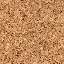 